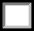 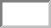 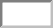 SCHEDA PER L’INDIVIDUAZIONE DEI DOCENTI SOPRANNUMERARI  A.S. 2022/2023Il/La sottoscritto	nato/aa................................................………..(prov..........)il.	residentein	insegnante di......................................................... (cl. di concorso	) titolare presso laScuola .....................................…………. di …….....……................dall’ a.s. ........………..................... con decorrenza giuridica dal ...…………...........……immesso in ruolo ai sensi ..…….......................... con effettiva assunzione in servizio dal................................................ai sensi del DPR 445/2000, così come modificato edintegrato dall’art. 15 della legge 16.1.2003 n. 3DICHIARAdi aver effettivamente prestato(2) n(punti 3 per anno)anni di servizio pre-ruolo inscuole o istituti situati nelle piccole	isole (3) e (4) in aggiunta al punteggio di cui al punto B)( Punti 3 per i primi quattro anni) ( Punti 2 per gli anni successivi al quarto )(gli anni prestati sull’isola si sommano a quelli prestati sulla terra ferma)B2)(valido	solo	per	la	scuola	primaria)	di	aver	prestatoeffettivamente n	anni di servizio di ruolo come "specialista" perl'insegnamento della   lingua straniera dall’anno scolastico 92/93 fino all’anno scolastico 97/98 (in aggiunta al punteggio di cui alle lettere B e B1) rispettivamente:se il servizio é prestato nell'ambito del plesso di titolarità(Punti 0,5 per anno)se il servizio é stato prestato al di fuori del plesso di titolarità(Punti 1 per anno)di aver prestato n     anni di servizio di ruolo senza soluzione di continuità nella scuola di attuale titolarità o d'incarico triennale ovvero nella scuola di servizio per gli ex titolari di Dotazione Organica di Sostegno (DOS) nella scuola secondaria di secondo grado e per i docenti di religione cattolica(5) (in aggiunta a quello previsto dalle lettere A), A1), B), B1), B2), (N.B.: per i trasferimenti d’ufficio si veda anche la nota 5 bis).Per ogni ulteriore anno di servizio:entro il quinquennio	(punti 2 per anno)oltre il quinquennio	(punti 3 per anno)(per il servizio prestato nelle piccole isole il punteggio si raddoppia)C0) di aver prestato n	anni di servizio di ruolo , senzasoluzione di continuità, nel comune di attuale titolarità o d'incarico triennale(5 bis) (in aggiunta a quello previsto dalle lettere A), A1), B), B1),B2)).C1) per la sola scuola primaria:(Punti 1 per anno)- di aver effettivamente prestato servizio di ruolo per un triennio senza soluzione di continuità, a partire dall’anno scolastico 92/93 fino all’anno scolastico 97/98, come docente "specializzato" per l'insegnamento della lingua straniera(in aggiunta a quello previsto dalle lettere A), A1), B), B2), C) )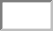 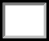 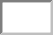 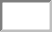 (Punti 1,5 per un solo triennio)-di aver effettivamente prestato servizio di ruolo per un triennio senza soluzione di continuità, a partire dall’anno scolastico 92/93 fino all’anno scolastico 97/98, come docente "specialista" per l'insegnamento della lingua straniera (in aggiunta a quello previsto dalle lettere A, A1, B, B2, C))(Punti 3 per un solo triennio)di non aver presentato per un triennio, a decorrere dalle operazioni di mobilità per l’a.s. 2000/2001 e fino all’a.s. 2007/2008, domanda di trasferimento provinciale o passaggio provinciale o, pur avendo presentato domanda, l’ha revocata nei termini previsti, e di avere diritto dopo il predetto triennio, una tantum,    ad    un    punteggio    aggiuntivo     di     (5     ter) (Punti 10)(una volta che si è maturato il punteggio si perde solo se si ottiene il trasferimento o il passaggio di ruolo in ambito provinciale)Totale punti anzianità di servizio	0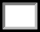 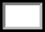 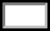 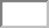 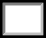 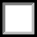 Si allegano i seguenti documenti attestanti il possesso dei titoli non certificabili ai sensi del DPR 445/2000 come previsto dall’art. 4 dell'OM:…………………………………………………………………………………………………………………………………………………………………………………………………………………………………………………………………………………………………………In FedeData ………………………	…………………………………………………I - ANZIANITÀ DI SERVIZIO:I - ANZIANITÀ DI SERVIZIO:I - ANZIANITÀ DI SERVIZIO:I - ANZIANITÀ DI SERVIZIO:I - ANZIANITÀ DI SERVIZIO:I - ANZIANITÀ DI SERVIZIO:I - ANZIANITÀ DI SERVIZIO:AnniAnniPuntiPuntiRiservato al Dir. Scol.A) di aver prestato nA) di aver prestato nA) di aver prestato n      anni di servizio successivamente      anni di servizio successivamente      anni di servizio successivamentealla decorrenza giuridica della nomina, nel ruolo di appartenenza(1)	Raddoppio solo titolari sostegno  ( Punti 6 per anno ) (Non si valuta il servizio relativo all'anno in corso. Il servizio prestato su posto di sostegno è raddoppiato solo nella graduatoria dei docenti di sostegno.)alla decorrenza giuridica della nomina, nel ruolo di appartenenza(1)	Raddoppio solo titolari sostegno  ( Punti 6 per anno ) (Non si valuta il servizio relativo all'anno in corso. Il servizio prestato su posto di sostegno è raddoppiato solo nella graduatoria dei docenti di sostegno.)alla decorrenza giuridica della nomina, nel ruolo di appartenenza(1)	Raddoppio solo titolari sostegno  ( Punti 6 per anno ) (Non si valuta il servizio relativo all'anno in corso. Il servizio prestato su posto di sostegno è raddoppiato solo nella graduatoria dei docenti di sostegno.)alla decorrenza giuridica della nomina, nel ruolo di appartenenza(1)	Raddoppio solo titolari sostegno  ( Punti 6 per anno ) (Non si valuta il servizio relativo all'anno in corso. Il servizio prestato su posto di sostegno è raddoppiato solo nella graduatoria dei docenti di sostegno.)alla decorrenza giuridica della nomina, nel ruolo di appartenenza(1)	Raddoppio solo titolari sostegno  ( Punti 6 per anno ) (Non si valuta il servizio relativo all'anno in corso. Il servizio prestato su posto di sostegno è raddoppiato solo nella graduatoria dei docenti di sostegno.)alla decorrenza giuridica della nomina, nel ruolo di appartenenza(1)	Raddoppio solo titolari sostegno  ( Punti 6 per anno ) (Non si valuta il servizio relativo all'anno in corso. Il servizio prestato su posto di sostegno è raddoppiato solo nella graduatoria dei docenti di sostegno.)alla decorrenza giuridica della nomina, nel ruolo di appartenenza(1)	Raddoppio solo titolari sostegno  ( Punti 6 per anno ) (Non si valuta il servizio relativo all'anno in corso. Il servizio prestato su posto di sostegno è raddoppiato solo nella graduatoria dei docenti di sostegno.)alla decorrenza giuridica della nomina, nel ruolo di appartenenza(1)	Raddoppio solo titolari sostegno  ( Punti 6 per anno ) (Non si valuta il servizio relativo all'anno in corso. Il servizio prestato su posto di sostegno è raddoppiato solo nella graduatoria dei docenti di sostegno.)alla decorrenza giuridica della nomina, nel ruolo di appartenenza(1)	Raddoppio solo titolari sostegno  ( Punti 6 per anno ) (Non si valuta il servizio relativo all'anno in corso. Il servizio prestato su posto di sostegno è raddoppiato solo nella graduatoria dei docenti di sostegno.)alla decorrenza giuridica della nomina, nel ruolo di appartenenza(1)	Raddoppio solo titolari sostegno  ( Punti 6 per anno ) (Non si valuta il servizio relativo all'anno in corso. Il servizio prestato su posto di sostegno è raddoppiato solo nella graduatoria dei docenti di sostegno.)alla decorrenza giuridica della nomina, nel ruolo di appartenenza(1)	Raddoppio solo titolari sostegno  ( Punti 6 per anno ) (Non si valuta il servizio relativo all'anno in corso. Il servizio prestato su posto di sostegno è raddoppiato solo nella graduatoria dei docenti di sostegno.)alla decorrenza giuridica della nomina, nel ruolo di appartenenza(1)	Raddoppio solo titolari sostegno  ( Punti 6 per anno ) (Non si valuta il servizio relativo all'anno in corso. Il servizio prestato su posto di sostegno è raddoppiato solo nella graduatoria dei docenti di sostegno.)alla decorrenza giuridica della nomina, nel ruolo di appartenenza(1)	Raddoppio solo titolari sostegno  ( Punti 6 per anno ) (Non si valuta il servizio relativo all'anno in corso. Il servizio prestato su posto di sostegno è raddoppiato solo nella graduatoria dei docenti di sostegno.)alla decorrenza giuridica della nomina, nel ruolo di appartenenza(1)	Raddoppio solo titolari sostegno  ( Punti 6 per anno ) (Non si valuta il servizio relativo all'anno in corso. Il servizio prestato su posto di sostegno è raddoppiato solo nella graduatoria dei docenti di sostegno.)alla decorrenza giuridica della nomina, nel ruolo di appartenenza(1)	Raddoppio solo titolari sostegno  ( Punti 6 per anno ) (Non si valuta il servizio relativo all'anno in corso. Il servizio prestato su posto di sostegno è raddoppiato solo nella graduatoria dei docenti di sostegno.)alla decorrenza giuridica della nomina, nel ruolo di appartenenza(1)	Raddoppio solo titolari sostegno  ( Punti 6 per anno ) (Non si valuta il servizio relativo all'anno in corso. Il servizio prestato su posto di sostegno è raddoppiato solo nella graduatoria dei docenti di sostegno.)alla decorrenza giuridica della nomina, nel ruolo di appartenenza(1)	Raddoppio solo titolari sostegno  ( Punti 6 per anno ) (Non si valuta il servizio relativo all'anno in corso. Il servizio prestato su posto di sostegno è raddoppiato solo nella graduatoria dei docenti di sostegno.)alla decorrenza giuridica della nomina, nel ruolo di appartenenza(1)	Raddoppio solo titolari sostegno  ( Punti 6 per anno ) (Non si valuta il servizio relativo all'anno in corso. Il servizio prestato su posto di sostegno è raddoppiato solo nella graduatoria dei docenti di sostegno.)alla decorrenza giuridica della nomina, nel ruolo di appartenenza(1)	Raddoppio solo titolari sostegno  ( Punti 6 per anno ) (Non si valuta il servizio relativo all'anno in corso. Il servizio prestato su posto di sostegno è raddoppiato solo nella graduatoria dei docenti di sostegno.)alla decorrenza giuridica della nomina, nel ruolo di appartenenza(1)	Raddoppio solo titolari sostegno  ( Punti 6 per anno ) (Non si valuta il servizio relativo all'anno in corso. Il servizio prestato su posto di sostegno è raddoppiato solo nella graduatoria dei docenti di sostegno.)alla decorrenza giuridica della nomina, nel ruolo di appartenenza(1)	Raddoppio solo titolari sostegno  ( Punti 6 per anno ) (Non si valuta il servizio relativo all'anno in corso. Il servizio prestato su posto di sostegno è raddoppiato solo nella graduatoria dei docenti di sostegno.)alla decorrenza giuridica della nomina, nel ruolo di appartenenza(1)	Raddoppio solo titolari sostegno  ( Punti 6 per anno ) (Non si valuta il servizio relativo all'anno in corso. Il servizio prestato su posto di sostegno è raddoppiato solo nella graduatoria dei docenti di sostegno.)alla decorrenza giuridica della nomina, nel ruolo di appartenenza(1)	Raddoppio solo titolari sostegno  ( Punti 6 per anno ) (Non si valuta il servizio relativo all'anno in corso. Il servizio prestato su posto di sostegno è raddoppiato solo nella graduatoria dei docenti di sostegno.)alla decorrenza giuridica della nomina, nel ruolo di appartenenza(1)	Raddoppio solo titolari sostegno  ( Punti 6 per anno ) (Non si valuta il servizio relativo all'anno in corso. Il servizio prestato su posto di sostegno è raddoppiato solo nella graduatoria dei docenti di sostegno.)alla decorrenza giuridica della nomina, nel ruolo di appartenenza(1)	Raddoppio solo titolari sostegno  ( Punti 6 per anno ) (Non si valuta il servizio relativo all'anno in corso. Il servizio prestato su posto di sostegno è raddoppiato solo nella graduatoria dei docenti di sostegno.)alla decorrenza giuridica della nomina, nel ruolo di appartenenza(1)	Raddoppio solo titolari sostegno  ( Punti 6 per anno ) (Non si valuta il servizio relativo all'anno in corso. Il servizio prestato su posto di sostegno è raddoppiato solo nella graduatoria dei docenti di sostegno.)alla decorrenza giuridica della nomina, nel ruolo di appartenenza(1)	Raddoppio solo titolari sostegno  ( Punti 6 per anno ) (Non si valuta il servizio relativo all'anno in corso. Il servizio prestato su posto di sostegno è raddoppiato solo nella graduatoria dei docenti di sostegno.)alla decorrenza giuridica della nomina, nel ruolo di appartenenza(1)	Raddoppio solo titolari sostegno  ( Punti 6 per anno ) (Non si valuta il servizio relativo all'anno in corso. Il servizio prestato su posto di sostegno è raddoppiato solo nella graduatoria dei docenti di sostegno.)A1) di aver prestato nA1) di aver prestato nA1) di aver prestato nanni di servizio (2) dopo la nomina nelanni di servizio (2) dopo la nomina nelanni di servizio (2) dopo la nomina nelruolo di appartenenza(1) in scuole o istituti situati nelle piccoleisole (3) in aggiunta al punteggio di cui al punto A )( Punti 6 per anno )ruolo di appartenenza(1) in scuole o istituti situati nelle piccoleisole (3) in aggiunta al punteggio di cui al punto A )( Punti 6 per anno )ruolo di appartenenza(1) in scuole o istituti situati nelle piccoleisole (3) in aggiunta al punteggio di cui al punto A )( Punti 6 per anno )ruolo di appartenenza(1) in scuole o istituti situati nelle piccoleisole (3) in aggiunta al punteggio di cui al punto A )( Punti 6 per anno )ruolo di appartenenza(1) in scuole o istituti situati nelle piccoleisole (3) in aggiunta al punteggio di cui al punto A )( Punti 6 per anno )ruolo di appartenenza(1) in scuole o istituti situati nelle piccoleisole (3) in aggiunta al punteggio di cui al punto A )( Punti 6 per anno )ruolo di appartenenza(1) in scuole o istituti situati nelle piccoleisole (3) in aggiunta al punteggio di cui al punto A )( Punti 6 per anno )ruolo di appartenenza(1) in scuole o istituti situati nelle piccoleisole (3) in aggiunta al punteggio di cui al punto A )( Punti 6 per anno )ruolo di appartenenza(1) in scuole o istituti situati nelle piccoleisole (3) in aggiunta al punteggio di cui al punto A )( Punti 6 per anno )ruolo di appartenenza(1) in scuole o istituti situati nelle piccoleisole (3) in aggiunta al punteggio di cui al punto A )( Punti 6 per anno )ruolo di appartenenza(1) in scuole o istituti situati nelle piccoleisole (3) in aggiunta al punteggio di cui al punto A )( Punti 6 per anno )ruolo di appartenenza(1) in scuole o istituti situati nelle piccoleisole (3) in aggiunta al punteggio di cui al punto A )( Punti 6 per anno )ruolo di appartenenza(1) in scuole o istituti situati nelle piccoleisole (3) in aggiunta al punteggio di cui al punto A )( Punti 6 per anno )ruolo di appartenenza(1) in scuole o istituti situati nelle piccoleisole (3) in aggiunta al punteggio di cui al punto A )( Punti 6 per anno )ruolo di appartenenza(1) in scuole o istituti situati nelle piccoleisole (3) in aggiunta al punteggio di cui al punto A )( Punti 6 per anno )ruolo di appartenenza(1) in scuole o istituti situati nelle piccoleisole (3) in aggiunta al punteggio di cui al punto A )( Punti 6 per anno )ruolo di appartenenza(1) in scuole o istituti situati nelle piccoleisole (3) in aggiunta al punteggio di cui al punto A )( Punti 6 per anno )ruolo di appartenenza(1) in scuole o istituti situati nelle piccoleisole (3) in aggiunta al punteggio di cui al punto A )( Punti 6 per anno )ruolo di appartenenza(1) in scuole o istituti situati nelle piccoleisole (3) in aggiunta al punteggio di cui al punto A )( Punti 6 per anno )ruolo di appartenenza(1) in scuole o istituti situati nelle piccoleisole (3) in aggiunta al punteggio di cui al punto A )( Punti 6 per anno )ruolo di appartenenza(1) in scuole o istituti situati nelle piccoleisole (3) in aggiunta al punteggio di cui al punto A )( Punti 6 per anno )ruolo di appartenenza(1) in scuole o istituti situati nelle piccoleisole (3) in aggiunta al punteggio di cui al punto A )( Punti 6 per anno )ruolo di appartenenza(1) in scuole o istituti situati nelle piccoleisole (3) in aggiunta al punteggio di cui al punto A )( Punti 6 per anno )ruolo di appartenenza(1) in scuole o istituti situati nelle piccoleisole (3) in aggiunta al punteggio di cui al punto A )( Punti 6 per anno )ruolo di appartenenza(1) in scuole o istituti situati nelle piccoleisole (3) in aggiunta al punteggio di cui al punto A )( Punti 6 per anno )ruolo di appartenenza(1) in scuole o istituti situati nelle piccoleisole (3) in aggiunta al punteggio di cui al punto A )( Punti 6 per anno )ruolo di appartenenza(1) in scuole o istituti situati nelle piccoleisole (3) in aggiunta al punteggio di cui al punto A )( Punti 6 per anno )ruolo di appartenenza(1) in scuole o istituti situati nelle piccoleisole (3) in aggiunta al punteggio di cui al punto A )( Punti 6 per anno )B) di avere nanni derivanti da decorrenza giuridica dellaanni derivanti da decorrenza giuridica dellaanni derivanti da decorrenza giuridica dellaanni derivanti da decorrenza giuridica dellaanni derivanti da decorrenza giuridica della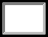 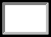 nomina non coperti da effettivo servizio, nel ruolo di attuale appartenenza(Punti 3 per anno)di aver prestato n anni di altro servizio di ruolo Raddoppio riconosciuto o valutato ai fini della carriera o di aver prestato n_ anni di servizio di ruolo nella scuola dell'infanzia(4)(Punti 3 per anno) (si valutano nella scuola secondaria di 2° grado gli anni di ruolo prestati nella scuola secondaria di 1° grado o viceversa e nella scuola primaria gli anni di ruolo prestati nella scuola dell’infanzia o viceversa)di aver prestato n	anni di servizio pre-ruolo riconoscibile ai fini della carriera (2)SOLO TITOLARI SOSTEGNO   di cui sostegno	( Punti 3 per i primi quattro anni) e di questi ultimi entro i primi 4 anni	( Punti 2 per gli anni successivi al quarto ) (gli anni di servizio di ruolo prestati nella scuola dell’infanzia e primaria vengono valutati come pre-ruolo nella scuola secondaria o viceversa. Il punteggio del servizio prestato su posto di	sostegno è raddoppiato solonella graduatoria dei docenti di sostegno.)nomina non coperti da effettivo servizio, nel ruolo di attuale appartenenza(Punti 3 per anno)di aver prestato n anni di altro servizio di ruolo Raddoppio riconosciuto o valutato ai fini della carriera o di aver prestato n_ anni di servizio di ruolo nella scuola dell'infanzia(4)(Punti 3 per anno) (si valutano nella scuola secondaria di 2° grado gli anni di ruolo prestati nella scuola secondaria di 1° grado o viceversa e nella scuola primaria gli anni di ruolo prestati nella scuola dell’infanzia o viceversa)di aver prestato n	anni di servizio pre-ruolo riconoscibile ai fini della carriera (2)SOLO TITOLARI SOSTEGNO   di cui sostegno	( Punti 3 per i primi quattro anni) e di questi ultimi entro i primi 4 anni	( Punti 2 per gli anni successivi al quarto ) (gli anni di servizio di ruolo prestati nella scuola dell’infanzia e primaria vengono valutati come pre-ruolo nella scuola secondaria o viceversa. Il punteggio del servizio prestato su posto di	sostegno è raddoppiato solonella graduatoria dei docenti di sostegno.)nomina non coperti da effettivo servizio, nel ruolo di attuale appartenenza(Punti 3 per anno)di aver prestato n anni di altro servizio di ruolo Raddoppio riconosciuto o valutato ai fini della carriera o di aver prestato n_ anni di servizio di ruolo nella scuola dell'infanzia(4)(Punti 3 per anno) (si valutano nella scuola secondaria di 2° grado gli anni di ruolo prestati nella scuola secondaria di 1° grado o viceversa e nella scuola primaria gli anni di ruolo prestati nella scuola dell’infanzia o viceversa)di aver prestato n	anni di servizio pre-ruolo riconoscibile ai fini della carriera (2)SOLO TITOLARI SOSTEGNO   di cui sostegno	( Punti 3 per i primi quattro anni) e di questi ultimi entro i primi 4 anni	( Punti 2 per gli anni successivi al quarto ) (gli anni di servizio di ruolo prestati nella scuola dell’infanzia e primaria vengono valutati come pre-ruolo nella scuola secondaria o viceversa. Il punteggio del servizio prestato su posto di	sostegno è raddoppiato solonella graduatoria dei docenti di sostegno.)nomina non coperti da effettivo servizio, nel ruolo di attuale appartenenza(Punti 3 per anno)di aver prestato n anni di altro servizio di ruolo Raddoppio riconosciuto o valutato ai fini della carriera o di aver prestato n_ anni di servizio di ruolo nella scuola dell'infanzia(4)(Punti 3 per anno) (si valutano nella scuola secondaria di 2° grado gli anni di ruolo prestati nella scuola secondaria di 1° grado o viceversa e nella scuola primaria gli anni di ruolo prestati nella scuola dell’infanzia o viceversa)di aver prestato n	anni di servizio pre-ruolo riconoscibile ai fini della carriera (2)SOLO TITOLARI SOSTEGNO   di cui sostegno	( Punti 3 per i primi quattro anni) e di questi ultimi entro i primi 4 anni	( Punti 2 per gli anni successivi al quarto ) (gli anni di servizio di ruolo prestati nella scuola dell’infanzia e primaria vengono valutati come pre-ruolo nella scuola secondaria o viceversa. Il punteggio del servizio prestato su posto di	sostegno è raddoppiato solonella graduatoria dei docenti di sostegno.)nomina non coperti da effettivo servizio, nel ruolo di attuale appartenenza(Punti 3 per anno)di aver prestato n anni di altro servizio di ruolo Raddoppio riconosciuto o valutato ai fini della carriera o di aver prestato n_ anni di servizio di ruolo nella scuola dell'infanzia(4)(Punti 3 per anno) (si valutano nella scuola secondaria di 2° grado gli anni di ruolo prestati nella scuola secondaria di 1° grado o viceversa e nella scuola primaria gli anni di ruolo prestati nella scuola dell’infanzia o viceversa)di aver prestato n	anni di servizio pre-ruolo riconoscibile ai fini della carriera (2)SOLO TITOLARI SOSTEGNO   di cui sostegno	( Punti 3 per i primi quattro anni) e di questi ultimi entro i primi 4 anni	( Punti 2 per gli anni successivi al quarto ) (gli anni di servizio di ruolo prestati nella scuola dell’infanzia e primaria vengono valutati come pre-ruolo nella scuola secondaria o viceversa. Il punteggio del servizio prestato su posto di	sostegno è raddoppiato solonella graduatoria dei docenti di sostegno.)nomina non coperti da effettivo servizio, nel ruolo di attuale appartenenza(Punti 3 per anno)di aver prestato n anni di altro servizio di ruolo Raddoppio riconosciuto o valutato ai fini della carriera o di aver prestato n_ anni di servizio di ruolo nella scuola dell'infanzia(4)(Punti 3 per anno) (si valutano nella scuola secondaria di 2° grado gli anni di ruolo prestati nella scuola secondaria di 1° grado o viceversa e nella scuola primaria gli anni di ruolo prestati nella scuola dell’infanzia o viceversa)di aver prestato n	anni di servizio pre-ruolo riconoscibile ai fini della carriera (2)SOLO TITOLARI SOSTEGNO   di cui sostegno	( Punti 3 per i primi quattro anni) e di questi ultimi entro i primi 4 anni	( Punti 2 per gli anni successivi al quarto ) (gli anni di servizio di ruolo prestati nella scuola dell’infanzia e primaria vengono valutati come pre-ruolo nella scuola secondaria o viceversa. Il punteggio del servizio prestato su posto di	sostegno è raddoppiato solonella graduatoria dei docenti di sostegno.)nomina non coperti da effettivo servizio, nel ruolo di attuale appartenenza(Punti 3 per anno)di aver prestato n anni di altro servizio di ruolo Raddoppio riconosciuto o valutato ai fini della carriera o di aver prestato n_ anni di servizio di ruolo nella scuola dell'infanzia(4)(Punti 3 per anno) (si valutano nella scuola secondaria di 2° grado gli anni di ruolo prestati nella scuola secondaria di 1° grado o viceversa e nella scuola primaria gli anni di ruolo prestati nella scuola dell’infanzia o viceversa)di aver prestato n	anni di servizio pre-ruolo riconoscibile ai fini della carriera (2)SOLO TITOLARI SOSTEGNO   di cui sostegno	( Punti 3 per i primi quattro anni) e di questi ultimi entro i primi 4 anni	( Punti 2 per gli anni successivi al quarto ) (gli anni di servizio di ruolo prestati nella scuola dell’infanzia e primaria vengono valutati come pre-ruolo nella scuola secondaria o viceversa. Il punteggio del servizio prestato su posto di	sostegno è raddoppiato solonella graduatoria dei docenti di sostegno.)nomina non coperti da effettivo servizio, nel ruolo di attuale appartenenza(Punti 3 per anno)di aver prestato n anni di altro servizio di ruolo Raddoppio riconosciuto o valutato ai fini della carriera o di aver prestato n_ anni di servizio di ruolo nella scuola dell'infanzia(4)(Punti 3 per anno) (si valutano nella scuola secondaria di 2° grado gli anni di ruolo prestati nella scuola secondaria di 1° grado o viceversa e nella scuola primaria gli anni di ruolo prestati nella scuola dell’infanzia o viceversa)di aver prestato n	anni di servizio pre-ruolo riconoscibile ai fini della carriera (2)SOLO TITOLARI SOSTEGNO   di cui sostegno	( Punti 3 per i primi quattro anni) e di questi ultimi entro i primi 4 anni	( Punti 2 per gli anni successivi al quarto ) (gli anni di servizio di ruolo prestati nella scuola dell’infanzia e primaria vengono valutati come pre-ruolo nella scuola secondaria o viceversa. Il punteggio del servizio prestato su posto di	sostegno è raddoppiato solonella graduatoria dei docenti di sostegno.)nomina non coperti da effettivo servizio, nel ruolo di attuale appartenenza(Punti 3 per anno)di aver prestato n anni di altro servizio di ruolo Raddoppio riconosciuto o valutato ai fini della carriera o di aver prestato n_ anni di servizio di ruolo nella scuola dell'infanzia(4)(Punti 3 per anno) (si valutano nella scuola secondaria di 2° grado gli anni di ruolo prestati nella scuola secondaria di 1° grado o viceversa e nella scuola primaria gli anni di ruolo prestati nella scuola dell’infanzia o viceversa)di aver prestato n	anni di servizio pre-ruolo riconoscibile ai fini della carriera (2)SOLO TITOLARI SOSTEGNO   di cui sostegno	( Punti 3 per i primi quattro anni) e di questi ultimi entro i primi 4 anni	( Punti 2 per gli anni successivi al quarto ) (gli anni di servizio di ruolo prestati nella scuola dell’infanzia e primaria vengono valutati come pre-ruolo nella scuola secondaria o viceversa. Il punteggio del servizio prestato su posto di	sostegno è raddoppiato solonella graduatoria dei docenti di sostegno.)nomina non coperti da effettivo servizio, nel ruolo di attuale appartenenza(Punti 3 per anno)di aver prestato n anni di altro servizio di ruolo Raddoppio riconosciuto o valutato ai fini della carriera o di aver prestato n_ anni di servizio di ruolo nella scuola dell'infanzia(4)(Punti 3 per anno) (si valutano nella scuola secondaria di 2° grado gli anni di ruolo prestati nella scuola secondaria di 1° grado o viceversa e nella scuola primaria gli anni di ruolo prestati nella scuola dell’infanzia o viceversa)di aver prestato n	anni di servizio pre-ruolo riconoscibile ai fini della carriera (2)SOLO TITOLARI SOSTEGNO   di cui sostegno	( Punti 3 per i primi quattro anni) e di questi ultimi entro i primi 4 anni	( Punti 2 per gli anni successivi al quarto ) (gli anni di servizio di ruolo prestati nella scuola dell’infanzia e primaria vengono valutati come pre-ruolo nella scuola secondaria o viceversa. Il punteggio del servizio prestato su posto di	sostegno è raddoppiato solonella graduatoria dei docenti di sostegno.)nomina non coperti da effettivo servizio, nel ruolo di attuale appartenenza(Punti 3 per anno)di aver prestato n anni di altro servizio di ruolo Raddoppio riconosciuto o valutato ai fini della carriera o di aver prestato n_ anni di servizio di ruolo nella scuola dell'infanzia(4)(Punti 3 per anno) (si valutano nella scuola secondaria di 2° grado gli anni di ruolo prestati nella scuola secondaria di 1° grado o viceversa e nella scuola primaria gli anni di ruolo prestati nella scuola dell’infanzia o viceversa)di aver prestato n	anni di servizio pre-ruolo riconoscibile ai fini della carriera (2)SOLO TITOLARI SOSTEGNO   di cui sostegno	( Punti 3 per i primi quattro anni) e di questi ultimi entro i primi 4 anni	( Punti 2 per gli anni successivi al quarto ) (gli anni di servizio di ruolo prestati nella scuola dell’infanzia e primaria vengono valutati come pre-ruolo nella scuola secondaria o viceversa. Il punteggio del servizio prestato su posto di	sostegno è raddoppiato solonella graduatoria dei docenti di sostegno.)nomina non coperti da effettivo servizio, nel ruolo di attuale appartenenza(Punti 3 per anno)di aver prestato n anni di altro servizio di ruolo Raddoppio riconosciuto o valutato ai fini della carriera o di aver prestato n_ anni di servizio di ruolo nella scuola dell'infanzia(4)(Punti 3 per anno) (si valutano nella scuola secondaria di 2° grado gli anni di ruolo prestati nella scuola secondaria di 1° grado o viceversa e nella scuola primaria gli anni di ruolo prestati nella scuola dell’infanzia o viceversa)di aver prestato n	anni di servizio pre-ruolo riconoscibile ai fini della carriera (2)SOLO TITOLARI SOSTEGNO   di cui sostegno	( Punti 3 per i primi quattro anni) e di questi ultimi entro i primi 4 anni	( Punti 2 per gli anni successivi al quarto ) (gli anni di servizio di ruolo prestati nella scuola dell’infanzia e primaria vengono valutati come pre-ruolo nella scuola secondaria o viceversa. Il punteggio del servizio prestato su posto di	sostegno è raddoppiato solonella graduatoria dei docenti di sostegno.)nomina non coperti da effettivo servizio, nel ruolo di attuale appartenenza(Punti 3 per anno)di aver prestato n anni di altro servizio di ruolo Raddoppio riconosciuto o valutato ai fini della carriera o di aver prestato n_ anni di servizio di ruolo nella scuola dell'infanzia(4)(Punti 3 per anno) (si valutano nella scuola secondaria di 2° grado gli anni di ruolo prestati nella scuola secondaria di 1° grado o viceversa e nella scuola primaria gli anni di ruolo prestati nella scuola dell’infanzia o viceversa)di aver prestato n	anni di servizio pre-ruolo riconoscibile ai fini della carriera (2)SOLO TITOLARI SOSTEGNO   di cui sostegno	( Punti 3 per i primi quattro anni) e di questi ultimi entro i primi 4 anni	( Punti 2 per gli anni successivi al quarto ) (gli anni di servizio di ruolo prestati nella scuola dell’infanzia e primaria vengono valutati come pre-ruolo nella scuola secondaria o viceversa. Il punteggio del servizio prestato su posto di	sostegno è raddoppiato solonella graduatoria dei docenti di sostegno.)nomina non coperti da effettivo servizio, nel ruolo di attuale appartenenza(Punti 3 per anno)di aver prestato n anni di altro servizio di ruolo Raddoppio riconosciuto o valutato ai fini della carriera o di aver prestato n_ anni di servizio di ruolo nella scuola dell'infanzia(4)(Punti 3 per anno) (si valutano nella scuola secondaria di 2° grado gli anni di ruolo prestati nella scuola secondaria di 1° grado o viceversa e nella scuola primaria gli anni di ruolo prestati nella scuola dell’infanzia o viceversa)di aver prestato n	anni di servizio pre-ruolo riconoscibile ai fini della carriera (2)SOLO TITOLARI SOSTEGNO   di cui sostegno	( Punti 3 per i primi quattro anni) e di questi ultimi entro i primi 4 anni	( Punti 2 per gli anni successivi al quarto ) (gli anni di servizio di ruolo prestati nella scuola dell’infanzia e primaria vengono valutati come pre-ruolo nella scuola secondaria o viceversa. Il punteggio del servizio prestato su posto di	sostegno è raddoppiato solonella graduatoria dei docenti di sostegno.)nomina non coperti da effettivo servizio, nel ruolo di attuale appartenenza(Punti 3 per anno)di aver prestato n anni di altro servizio di ruolo Raddoppio riconosciuto o valutato ai fini della carriera o di aver prestato n_ anni di servizio di ruolo nella scuola dell'infanzia(4)(Punti 3 per anno) (si valutano nella scuola secondaria di 2° grado gli anni di ruolo prestati nella scuola secondaria di 1° grado o viceversa e nella scuola primaria gli anni di ruolo prestati nella scuola dell’infanzia o viceversa)di aver prestato n	anni di servizio pre-ruolo riconoscibile ai fini della carriera (2)SOLO TITOLARI SOSTEGNO   di cui sostegno	( Punti 3 per i primi quattro anni) e di questi ultimi entro i primi 4 anni	( Punti 2 per gli anni successivi al quarto ) (gli anni di servizio di ruolo prestati nella scuola dell’infanzia e primaria vengono valutati come pre-ruolo nella scuola secondaria o viceversa. Il punteggio del servizio prestato su posto di	sostegno è raddoppiato solonella graduatoria dei docenti di sostegno.)nomina non coperti da effettivo servizio, nel ruolo di attuale appartenenza(Punti 3 per anno)di aver prestato n anni di altro servizio di ruolo Raddoppio riconosciuto o valutato ai fini della carriera o di aver prestato n_ anni di servizio di ruolo nella scuola dell'infanzia(4)(Punti 3 per anno) (si valutano nella scuola secondaria di 2° grado gli anni di ruolo prestati nella scuola secondaria di 1° grado o viceversa e nella scuola primaria gli anni di ruolo prestati nella scuola dell’infanzia o viceversa)di aver prestato n	anni di servizio pre-ruolo riconoscibile ai fini della carriera (2)SOLO TITOLARI SOSTEGNO   di cui sostegno	( Punti 3 per i primi quattro anni) e di questi ultimi entro i primi 4 anni	( Punti 2 per gli anni successivi al quarto ) (gli anni di servizio di ruolo prestati nella scuola dell’infanzia e primaria vengono valutati come pre-ruolo nella scuola secondaria o viceversa. Il punteggio del servizio prestato su posto di	sostegno è raddoppiato solonella graduatoria dei docenti di sostegno.)nomina non coperti da effettivo servizio, nel ruolo di attuale appartenenza(Punti 3 per anno)di aver prestato n anni di altro servizio di ruolo Raddoppio riconosciuto o valutato ai fini della carriera o di aver prestato n_ anni di servizio di ruolo nella scuola dell'infanzia(4)(Punti 3 per anno) (si valutano nella scuola secondaria di 2° grado gli anni di ruolo prestati nella scuola secondaria di 1° grado o viceversa e nella scuola primaria gli anni di ruolo prestati nella scuola dell’infanzia o viceversa)di aver prestato n	anni di servizio pre-ruolo riconoscibile ai fini della carriera (2)SOLO TITOLARI SOSTEGNO   di cui sostegno	( Punti 3 per i primi quattro anni) e di questi ultimi entro i primi 4 anni	( Punti 2 per gli anni successivi al quarto ) (gli anni di servizio di ruolo prestati nella scuola dell’infanzia e primaria vengono valutati come pre-ruolo nella scuola secondaria o viceversa. Il punteggio del servizio prestato su posto di	sostegno è raddoppiato solonella graduatoria dei docenti di sostegno.)nomina non coperti da effettivo servizio, nel ruolo di attuale appartenenza(Punti 3 per anno)di aver prestato n anni di altro servizio di ruolo Raddoppio riconosciuto o valutato ai fini della carriera o di aver prestato n_ anni di servizio di ruolo nella scuola dell'infanzia(4)(Punti 3 per anno) (si valutano nella scuola secondaria di 2° grado gli anni di ruolo prestati nella scuola secondaria di 1° grado o viceversa e nella scuola primaria gli anni di ruolo prestati nella scuola dell’infanzia o viceversa)di aver prestato n	anni di servizio pre-ruolo riconoscibile ai fini della carriera (2)SOLO TITOLARI SOSTEGNO   di cui sostegno	( Punti 3 per i primi quattro anni) e di questi ultimi entro i primi 4 anni	( Punti 2 per gli anni successivi al quarto ) (gli anni di servizio di ruolo prestati nella scuola dell’infanzia e primaria vengono valutati come pre-ruolo nella scuola secondaria o viceversa. Il punteggio del servizio prestato su posto di	sostegno è raddoppiato solonella graduatoria dei docenti di sostegno.)nomina non coperti da effettivo servizio, nel ruolo di attuale appartenenza(Punti 3 per anno)di aver prestato n anni di altro servizio di ruolo Raddoppio riconosciuto o valutato ai fini della carriera o di aver prestato n_ anni di servizio di ruolo nella scuola dell'infanzia(4)(Punti 3 per anno) (si valutano nella scuola secondaria di 2° grado gli anni di ruolo prestati nella scuola secondaria di 1° grado o viceversa e nella scuola primaria gli anni di ruolo prestati nella scuola dell’infanzia o viceversa)di aver prestato n	anni di servizio pre-ruolo riconoscibile ai fini della carriera (2)SOLO TITOLARI SOSTEGNO   di cui sostegno	( Punti 3 per i primi quattro anni) e di questi ultimi entro i primi 4 anni	( Punti 2 per gli anni successivi al quarto ) (gli anni di servizio di ruolo prestati nella scuola dell’infanzia e primaria vengono valutati come pre-ruolo nella scuola secondaria o viceversa. Il punteggio del servizio prestato su posto di	sostegno è raddoppiato solonella graduatoria dei docenti di sostegno.)nomina non coperti da effettivo servizio, nel ruolo di attuale appartenenza(Punti 3 per anno)di aver prestato n anni di altro servizio di ruolo Raddoppio riconosciuto o valutato ai fini della carriera o di aver prestato n_ anni di servizio di ruolo nella scuola dell'infanzia(4)(Punti 3 per anno) (si valutano nella scuola secondaria di 2° grado gli anni di ruolo prestati nella scuola secondaria di 1° grado o viceversa e nella scuola primaria gli anni di ruolo prestati nella scuola dell’infanzia o viceversa)di aver prestato n	anni di servizio pre-ruolo riconoscibile ai fini della carriera (2)SOLO TITOLARI SOSTEGNO   di cui sostegno	( Punti 3 per i primi quattro anni) e di questi ultimi entro i primi 4 anni	( Punti 2 per gli anni successivi al quarto ) (gli anni di servizio di ruolo prestati nella scuola dell’infanzia e primaria vengono valutati come pre-ruolo nella scuola secondaria o viceversa. Il punteggio del servizio prestato su posto di	sostegno è raddoppiato solonella graduatoria dei docenti di sostegno.)nomina non coperti da effettivo servizio, nel ruolo di attuale appartenenza(Punti 3 per anno)di aver prestato n anni di altro servizio di ruolo Raddoppio riconosciuto o valutato ai fini della carriera o di aver prestato n_ anni di servizio di ruolo nella scuola dell'infanzia(4)(Punti 3 per anno) (si valutano nella scuola secondaria di 2° grado gli anni di ruolo prestati nella scuola secondaria di 1° grado o viceversa e nella scuola primaria gli anni di ruolo prestati nella scuola dell’infanzia o viceversa)di aver prestato n	anni di servizio pre-ruolo riconoscibile ai fini della carriera (2)SOLO TITOLARI SOSTEGNO   di cui sostegno	( Punti 3 per i primi quattro anni) e di questi ultimi entro i primi 4 anni	( Punti 2 per gli anni successivi al quarto ) (gli anni di servizio di ruolo prestati nella scuola dell’infanzia e primaria vengono valutati come pre-ruolo nella scuola secondaria o viceversa. Il punteggio del servizio prestato su posto di	sostegno è raddoppiato solonella graduatoria dei docenti di sostegno.)nomina non coperti da effettivo servizio, nel ruolo di attuale appartenenza(Punti 3 per anno)di aver prestato n anni di altro servizio di ruolo Raddoppio riconosciuto o valutato ai fini della carriera o di aver prestato n_ anni di servizio di ruolo nella scuola dell'infanzia(4)(Punti 3 per anno) (si valutano nella scuola secondaria di 2° grado gli anni di ruolo prestati nella scuola secondaria di 1° grado o viceversa e nella scuola primaria gli anni di ruolo prestati nella scuola dell’infanzia o viceversa)di aver prestato n	anni di servizio pre-ruolo riconoscibile ai fini della carriera (2)SOLO TITOLARI SOSTEGNO   di cui sostegno	( Punti 3 per i primi quattro anni) e di questi ultimi entro i primi 4 anni	( Punti 2 per gli anni successivi al quarto ) (gli anni di servizio di ruolo prestati nella scuola dell’infanzia e primaria vengono valutati come pre-ruolo nella scuola secondaria o viceversa. Il punteggio del servizio prestato su posto di	sostegno è raddoppiato solonella graduatoria dei docenti di sostegno.)nomina non coperti da effettivo servizio, nel ruolo di attuale appartenenza(Punti 3 per anno)di aver prestato n anni di altro servizio di ruolo Raddoppio riconosciuto o valutato ai fini della carriera o di aver prestato n_ anni di servizio di ruolo nella scuola dell'infanzia(4)(Punti 3 per anno) (si valutano nella scuola secondaria di 2° grado gli anni di ruolo prestati nella scuola secondaria di 1° grado o viceversa e nella scuola primaria gli anni di ruolo prestati nella scuola dell’infanzia o viceversa)di aver prestato n	anni di servizio pre-ruolo riconoscibile ai fini della carriera (2)SOLO TITOLARI SOSTEGNO   di cui sostegno	( Punti 3 per i primi quattro anni) e di questi ultimi entro i primi 4 anni	( Punti 2 per gli anni successivi al quarto ) (gli anni di servizio di ruolo prestati nella scuola dell’infanzia e primaria vengono valutati come pre-ruolo nella scuola secondaria o viceversa. Il punteggio del servizio prestato su posto di	sostegno è raddoppiato solonella graduatoria dei docenti di sostegno.)nomina non coperti da effettivo servizio, nel ruolo di attuale appartenenza(Punti 3 per anno)di aver prestato n anni di altro servizio di ruolo Raddoppio riconosciuto o valutato ai fini della carriera o di aver prestato n_ anni di servizio di ruolo nella scuola dell'infanzia(4)(Punti 3 per anno) (si valutano nella scuola secondaria di 2° grado gli anni di ruolo prestati nella scuola secondaria di 1° grado o viceversa e nella scuola primaria gli anni di ruolo prestati nella scuola dell’infanzia o viceversa)di aver prestato n	anni di servizio pre-ruolo riconoscibile ai fini della carriera (2)SOLO TITOLARI SOSTEGNO   di cui sostegno	( Punti 3 per i primi quattro anni) e di questi ultimi entro i primi 4 anni	( Punti 2 per gli anni successivi al quarto ) (gli anni di servizio di ruolo prestati nella scuola dell’infanzia e primaria vengono valutati come pre-ruolo nella scuola secondaria o viceversa. Il punteggio del servizio prestato su posto di	sostegno è raddoppiato solonella graduatoria dei docenti di sostegno.)nomina non coperti da effettivo servizio, nel ruolo di attuale appartenenza(Punti 3 per anno)di aver prestato n anni di altro servizio di ruolo Raddoppio riconosciuto o valutato ai fini della carriera o di aver prestato n_ anni di servizio di ruolo nella scuola dell'infanzia(4)(Punti 3 per anno) (si valutano nella scuola secondaria di 2° grado gli anni di ruolo prestati nella scuola secondaria di 1° grado o viceversa e nella scuola primaria gli anni di ruolo prestati nella scuola dell’infanzia o viceversa)di aver prestato n	anni di servizio pre-ruolo riconoscibile ai fini della carriera (2)SOLO TITOLARI SOSTEGNO   di cui sostegno	( Punti 3 per i primi quattro anni) e di questi ultimi entro i primi 4 anni	( Punti 2 per gli anni successivi al quarto ) (gli anni di servizio di ruolo prestati nella scuola dell’infanzia e primaria vengono valutati come pre-ruolo nella scuola secondaria o viceversa. Il punteggio del servizio prestato su posto di	sostegno è raddoppiato solonella graduatoria dei docenti di sostegno.)nomina non coperti da effettivo servizio, nel ruolo di attuale appartenenza(Punti 3 per anno)di aver prestato n anni di altro servizio di ruolo Raddoppio riconosciuto o valutato ai fini della carriera o di aver prestato n_ anni di servizio di ruolo nella scuola dell'infanzia(4)(Punti 3 per anno) (si valutano nella scuola secondaria di 2° grado gli anni di ruolo prestati nella scuola secondaria di 1° grado o viceversa e nella scuola primaria gli anni di ruolo prestati nella scuola dell’infanzia o viceversa)di aver prestato n	anni di servizio pre-ruolo riconoscibile ai fini della carriera (2)SOLO TITOLARI SOSTEGNO   di cui sostegno	( Punti 3 per i primi quattro anni) e di questi ultimi entro i primi 4 anni	( Punti 2 per gli anni successivi al quarto ) (gli anni di servizio di ruolo prestati nella scuola dell’infanzia e primaria vengono valutati come pre-ruolo nella scuola secondaria o viceversa. Il punteggio del servizio prestato su posto di	sostegno è raddoppiato solonella graduatoria dei docenti di sostegno.)nomina non coperti da effettivo servizio, nel ruolo di attuale appartenenza(Punti 3 per anno)di aver prestato n anni di altro servizio di ruolo Raddoppio riconosciuto o valutato ai fini della carriera o di aver prestato n_ anni di servizio di ruolo nella scuola dell'infanzia(4)(Punti 3 per anno) (si valutano nella scuola secondaria di 2° grado gli anni di ruolo prestati nella scuola secondaria di 1° grado o viceversa e nella scuola primaria gli anni di ruolo prestati nella scuola dell’infanzia o viceversa)di aver prestato n	anni di servizio pre-ruolo riconoscibile ai fini della carriera (2)SOLO TITOLARI SOSTEGNO   di cui sostegno	( Punti 3 per i primi quattro anni) e di questi ultimi entro i primi 4 anni	( Punti 2 per gli anni successivi al quarto ) (gli anni di servizio di ruolo prestati nella scuola dell’infanzia e primaria vengono valutati come pre-ruolo nella scuola secondaria o viceversa. Il punteggio del servizio prestato su posto di	sostegno è raddoppiato solonella graduatoria dei docenti di sostegno.)nomina non coperti da effettivo servizio, nel ruolo di attuale appartenenza(Punti 3 per anno)di aver prestato n anni di altro servizio di ruolo Raddoppio riconosciuto o valutato ai fini della carriera o di aver prestato n_ anni di servizio di ruolo nella scuola dell'infanzia(4)(Punti 3 per anno) (si valutano nella scuola secondaria di 2° grado gli anni di ruolo prestati nella scuola secondaria di 1° grado o viceversa e nella scuola primaria gli anni di ruolo prestati nella scuola dell’infanzia o viceversa)di aver prestato n	anni di servizio pre-ruolo riconoscibile ai fini della carriera (2)SOLO TITOLARI SOSTEGNO   di cui sostegno	( Punti 3 per i primi quattro anni) e di questi ultimi entro i primi 4 anni	( Punti 2 per gli anni successivi al quarto ) (gli anni di servizio di ruolo prestati nella scuola dell’infanzia e primaria vengono valutati come pre-ruolo nella scuola secondaria o viceversa. Il punteggio del servizio prestato su posto di	sostegno è raddoppiato solonella graduatoria dei docenti di sostegno.)nomina non coperti da effettivo servizio, nel ruolo di attuale appartenenza(Punti 3 per anno)di aver prestato n anni di altro servizio di ruolo Raddoppio riconosciuto o valutato ai fini della carriera o di aver prestato n_ anni di servizio di ruolo nella scuola dell'infanzia(4)(Punti 3 per anno) (si valutano nella scuola secondaria di 2° grado gli anni di ruolo prestati nella scuola secondaria di 1° grado o viceversa e nella scuola primaria gli anni di ruolo prestati nella scuola dell’infanzia o viceversa)di aver prestato n	anni di servizio pre-ruolo riconoscibile ai fini della carriera (2)SOLO TITOLARI SOSTEGNO   di cui sostegno	( Punti 3 per i primi quattro anni) e di questi ultimi entro i primi 4 anni	( Punti 2 per gli anni successivi al quarto ) (gli anni di servizio di ruolo prestati nella scuola dell’infanzia e primaria vengono valutati come pre-ruolo nella scuola secondaria o viceversa. Il punteggio del servizio prestato su posto di	sostegno è raddoppiato solonella graduatoria dei docenti di sostegno.)nomina non coperti da effettivo servizio, nel ruolo di attuale appartenenza(Punti 3 per anno)di aver prestato n anni di altro servizio di ruolo Raddoppio riconosciuto o valutato ai fini della carriera o di aver prestato n_ anni di servizio di ruolo nella scuola dell'infanzia(4)(Punti 3 per anno) (si valutano nella scuola secondaria di 2° grado gli anni di ruolo prestati nella scuola secondaria di 1° grado o viceversa e nella scuola primaria gli anni di ruolo prestati nella scuola dell’infanzia o viceversa)di aver prestato n	anni di servizio pre-ruolo riconoscibile ai fini della carriera (2)SOLO TITOLARI SOSTEGNO   di cui sostegno	( Punti 3 per i primi quattro anni) e di questi ultimi entro i primi 4 anni	( Punti 2 per gli anni successivi al quarto ) (gli anni di servizio di ruolo prestati nella scuola dell’infanzia e primaria vengono valutati come pre-ruolo nella scuola secondaria o viceversa. Il punteggio del servizio prestato su posto di	sostegno è raddoppiato solonella graduatoria dei docenti di sostegno.)nomina non coperti da effettivo servizio, nel ruolo di attuale appartenenza(Punti 3 per anno)di aver prestato n anni di altro servizio di ruolo Raddoppio riconosciuto o valutato ai fini della carriera o di aver prestato n_ anni di servizio di ruolo nella scuola dell'infanzia(4)(Punti 3 per anno) (si valutano nella scuola secondaria di 2° grado gli anni di ruolo prestati nella scuola secondaria di 1° grado o viceversa e nella scuola primaria gli anni di ruolo prestati nella scuola dell’infanzia o viceversa)di aver prestato n	anni di servizio pre-ruolo riconoscibile ai fini della carriera (2)SOLO TITOLARI SOSTEGNO   di cui sostegno	( Punti 3 per i primi quattro anni) e di questi ultimi entro i primi 4 anni	( Punti 2 per gli anni successivi al quarto ) (gli anni di servizio di ruolo prestati nella scuola dell’infanzia e primaria vengono valutati come pre-ruolo nella scuola secondaria o viceversa. Il punteggio del servizio prestato su posto di	sostegno è raddoppiato solonella graduatoria dei docenti di sostegno.)nomina non coperti da effettivo servizio, nel ruolo di attuale appartenenza(Punti 3 per anno)di aver prestato n anni di altro servizio di ruolo Raddoppio riconosciuto o valutato ai fini della carriera o di aver prestato n_ anni di servizio di ruolo nella scuola dell'infanzia(4)(Punti 3 per anno) (si valutano nella scuola secondaria di 2° grado gli anni di ruolo prestati nella scuola secondaria di 1° grado o viceversa e nella scuola primaria gli anni di ruolo prestati nella scuola dell’infanzia o viceversa)di aver prestato n	anni di servizio pre-ruolo riconoscibile ai fini della carriera (2)SOLO TITOLARI SOSTEGNO   di cui sostegno	( Punti 3 per i primi quattro anni) e di questi ultimi entro i primi 4 anni	( Punti 2 per gli anni successivi al quarto ) (gli anni di servizio di ruolo prestati nella scuola dell’infanzia e primaria vengono valutati come pre-ruolo nella scuola secondaria o viceversa. Il punteggio del servizio prestato su posto di	sostegno è raddoppiato solonella graduatoria dei docenti di sostegno.)nomina non coperti da effettivo servizio, nel ruolo di attuale appartenenza(Punti 3 per anno)di aver prestato n anni di altro servizio di ruolo Raddoppio riconosciuto o valutato ai fini della carriera o di aver prestato n_ anni di servizio di ruolo nella scuola dell'infanzia(4)(Punti 3 per anno) (si valutano nella scuola secondaria di 2° grado gli anni di ruolo prestati nella scuola secondaria di 1° grado o viceversa e nella scuola primaria gli anni di ruolo prestati nella scuola dell’infanzia o viceversa)di aver prestato n	anni di servizio pre-ruolo riconoscibile ai fini della carriera (2)SOLO TITOLARI SOSTEGNO   di cui sostegno	( Punti 3 per i primi quattro anni) e di questi ultimi entro i primi 4 anni	( Punti 2 per gli anni successivi al quarto ) (gli anni di servizio di ruolo prestati nella scuola dell’infanzia e primaria vengono valutati come pre-ruolo nella scuola secondaria o viceversa. Il punteggio del servizio prestato su posto di	sostegno è raddoppiato solonella graduatoria dei docenti di sostegno.)nomina non coperti da effettivo servizio, nel ruolo di attuale appartenenza(Punti 3 per anno)di aver prestato n anni di altro servizio di ruolo Raddoppio riconosciuto o valutato ai fini della carriera o di aver prestato n_ anni di servizio di ruolo nella scuola dell'infanzia(4)(Punti 3 per anno) (si valutano nella scuola secondaria di 2° grado gli anni di ruolo prestati nella scuola secondaria di 1° grado o viceversa e nella scuola primaria gli anni di ruolo prestati nella scuola dell’infanzia o viceversa)di aver prestato n	anni di servizio pre-ruolo riconoscibile ai fini della carriera (2)SOLO TITOLARI SOSTEGNO   di cui sostegno	( Punti 3 per i primi quattro anni) e di questi ultimi entro i primi 4 anni	( Punti 2 per gli anni successivi al quarto ) (gli anni di servizio di ruolo prestati nella scuola dell’infanzia e primaria vengono valutati come pre-ruolo nella scuola secondaria o viceversa. Il punteggio del servizio prestato su posto di	sostegno è raddoppiato solonella graduatoria dei docenti di sostegno.)nomina non coperti da effettivo servizio, nel ruolo di attuale appartenenza(Punti 3 per anno)di aver prestato n anni di altro servizio di ruolo Raddoppio riconosciuto o valutato ai fini della carriera o di aver prestato n_ anni di servizio di ruolo nella scuola dell'infanzia(4)(Punti 3 per anno) (si valutano nella scuola secondaria di 2° grado gli anni di ruolo prestati nella scuola secondaria di 1° grado o viceversa e nella scuola primaria gli anni di ruolo prestati nella scuola dell’infanzia o viceversa)di aver prestato n	anni di servizio pre-ruolo riconoscibile ai fini della carriera (2)SOLO TITOLARI SOSTEGNO   di cui sostegno	( Punti 3 per i primi quattro anni) e di questi ultimi entro i primi 4 anni	( Punti 2 per gli anni successivi al quarto ) (gli anni di servizio di ruolo prestati nella scuola dell’infanzia e primaria vengono valutati come pre-ruolo nella scuola secondaria o viceversa. Il punteggio del servizio prestato su posto di	sostegno è raddoppiato solonella graduatoria dei docenti di sostegno.)nomina non coperti da effettivo servizio, nel ruolo di attuale appartenenza(Punti 3 per anno)di aver prestato n anni di altro servizio di ruolo Raddoppio riconosciuto o valutato ai fini della carriera o di aver prestato n_ anni di servizio di ruolo nella scuola dell'infanzia(4)(Punti 3 per anno) (si valutano nella scuola secondaria di 2° grado gli anni di ruolo prestati nella scuola secondaria di 1° grado o viceversa e nella scuola primaria gli anni di ruolo prestati nella scuola dell’infanzia o viceversa)di aver prestato n	anni di servizio pre-ruolo riconoscibile ai fini della carriera (2)SOLO TITOLARI SOSTEGNO   di cui sostegno	( Punti 3 per i primi quattro anni) e di questi ultimi entro i primi 4 anni	( Punti 2 per gli anni successivi al quarto ) (gli anni di servizio di ruolo prestati nella scuola dell’infanzia e primaria vengono valutati come pre-ruolo nella scuola secondaria o viceversa. Il punteggio del servizio prestato su posto di	sostegno è raddoppiato solonella graduatoria dei docenti di sostegno.)nomina non coperti da effettivo servizio, nel ruolo di attuale appartenenza(Punti 3 per anno)di aver prestato n anni di altro servizio di ruolo Raddoppio riconosciuto o valutato ai fini della carriera o di aver prestato n_ anni di servizio di ruolo nella scuola dell'infanzia(4)(Punti 3 per anno) (si valutano nella scuola secondaria di 2° grado gli anni di ruolo prestati nella scuola secondaria di 1° grado o viceversa e nella scuola primaria gli anni di ruolo prestati nella scuola dell’infanzia o viceversa)di aver prestato n	anni di servizio pre-ruolo riconoscibile ai fini della carriera (2)SOLO TITOLARI SOSTEGNO   di cui sostegno	( Punti 3 per i primi quattro anni) e di questi ultimi entro i primi 4 anni	( Punti 2 per gli anni successivi al quarto ) (gli anni di servizio di ruolo prestati nella scuola dell’infanzia e primaria vengono valutati come pre-ruolo nella scuola secondaria o viceversa. Il punteggio del servizio prestato su posto di	sostegno è raddoppiato solonella graduatoria dei docenti di sostegno.)nomina non coperti da effettivo servizio, nel ruolo di attuale appartenenza(Punti 3 per anno)di aver prestato n anni di altro servizio di ruolo Raddoppio riconosciuto o valutato ai fini della carriera o di aver prestato n_ anni di servizio di ruolo nella scuola dell'infanzia(4)(Punti 3 per anno) (si valutano nella scuola secondaria di 2° grado gli anni di ruolo prestati nella scuola secondaria di 1° grado o viceversa e nella scuola primaria gli anni di ruolo prestati nella scuola dell’infanzia o viceversa)di aver prestato n	anni di servizio pre-ruolo riconoscibile ai fini della carriera (2)SOLO TITOLARI SOSTEGNO   di cui sostegno	( Punti 3 per i primi quattro anni) e di questi ultimi entro i primi 4 anni	( Punti 2 per gli anni successivi al quarto ) (gli anni di servizio di ruolo prestati nella scuola dell’infanzia e primaria vengono valutati come pre-ruolo nella scuola secondaria o viceversa. Il punteggio del servizio prestato su posto di	sostegno è raddoppiato solonella graduatoria dei docenti di sostegno.)nomina non coperti da effettivo servizio, nel ruolo di attuale appartenenza(Punti 3 per anno)di aver prestato n anni di altro servizio di ruolo Raddoppio riconosciuto o valutato ai fini della carriera o di aver prestato n_ anni di servizio di ruolo nella scuola dell'infanzia(4)(Punti 3 per anno) (si valutano nella scuola secondaria di 2° grado gli anni di ruolo prestati nella scuola secondaria di 1° grado o viceversa e nella scuola primaria gli anni di ruolo prestati nella scuola dell’infanzia o viceversa)di aver prestato n	anni di servizio pre-ruolo riconoscibile ai fini della carriera (2)SOLO TITOLARI SOSTEGNO   di cui sostegno	( Punti 3 per i primi quattro anni) e di questi ultimi entro i primi 4 anni	( Punti 2 per gli anni successivi al quarto ) (gli anni di servizio di ruolo prestati nella scuola dell’infanzia e primaria vengono valutati come pre-ruolo nella scuola secondaria o viceversa. Il punteggio del servizio prestato su posto di	sostegno è raddoppiato solonella graduatoria dei docenti di sostegno.)nomina non coperti da effettivo servizio, nel ruolo di attuale appartenenza(Punti 3 per anno)di aver prestato n anni di altro servizio di ruolo Raddoppio riconosciuto o valutato ai fini della carriera o di aver prestato n_ anni di servizio di ruolo nella scuola dell'infanzia(4)(Punti 3 per anno) (si valutano nella scuola secondaria di 2° grado gli anni di ruolo prestati nella scuola secondaria di 1° grado o viceversa e nella scuola primaria gli anni di ruolo prestati nella scuola dell’infanzia o viceversa)di aver prestato n	anni di servizio pre-ruolo riconoscibile ai fini della carriera (2)SOLO TITOLARI SOSTEGNO   di cui sostegno	( Punti 3 per i primi quattro anni) e di questi ultimi entro i primi 4 anni	( Punti 2 per gli anni successivi al quarto ) (gli anni di servizio di ruolo prestati nella scuola dell’infanzia e primaria vengono valutati come pre-ruolo nella scuola secondaria o viceversa. Il punteggio del servizio prestato su posto di	sostegno è raddoppiato solonella graduatoria dei docenti di sostegno.)nomina non coperti da effettivo servizio, nel ruolo di attuale appartenenza(Punti 3 per anno)di aver prestato n anni di altro servizio di ruolo Raddoppio riconosciuto o valutato ai fini della carriera o di aver prestato n_ anni di servizio di ruolo nella scuola dell'infanzia(4)(Punti 3 per anno) (si valutano nella scuola secondaria di 2° grado gli anni di ruolo prestati nella scuola secondaria di 1° grado o viceversa e nella scuola primaria gli anni di ruolo prestati nella scuola dell’infanzia o viceversa)di aver prestato n	anni di servizio pre-ruolo riconoscibile ai fini della carriera (2)SOLO TITOLARI SOSTEGNO   di cui sostegno	( Punti 3 per i primi quattro anni) e di questi ultimi entro i primi 4 anni	( Punti 2 per gli anni successivi al quarto ) (gli anni di servizio di ruolo prestati nella scuola dell’infanzia e primaria vengono valutati come pre-ruolo nella scuola secondaria o viceversa. Il punteggio del servizio prestato su posto di	sostegno è raddoppiato solonella graduatoria dei docenti di sostegno.)nomina non coperti da effettivo servizio, nel ruolo di attuale appartenenza(Punti 3 per anno)di aver prestato n anni di altro servizio di ruolo Raddoppio riconosciuto o valutato ai fini della carriera o di aver prestato n_ anni di servizio di ruolo nella scuola dell'infanzia(4)(Punti 3 per anno) (si valutano nella scuola secondaria di 2° grado gli anni di ruolo prestati nella scuola secondaria di 1° grado o viceversa e nella scuola primaria gli anni di ruolo prestati nella scuola dell’infanzia o viceversa)di aver prestato n	anni di servizio pre-ruolo riconoscibile ai fini della carriera (2)SOLO TITOLARI SOSTEGNO   di cui sostegno	( Punti 3 per i primi quattro anni) e di questi ultimi entro i primi 4 anni	( Punti 2 per gli anni successivi al quarto ) (gli anni di servizio di ruolo prestati nella scuola dell’infanzia e primaria vengono valutati come pre-ruolo nella scuola secondaria o viceversa. Il punteggio del servizio prestato su posto di	sostegno è raddoppiato solonella graduatoria dei docenti di sostegno.)nomina non coperti da effettivo servizio, nel ruolo di attuale appartenenza(Punti 3 per anno)di aver prestato n anni di altro servizio di ruolo Raddoppio riconosciuto o valutato ai fini della carriera o di aver prestato n_ anni di servizio di ruolo nella scuola dell'infanzia(4)(Punti 3 per anno) (si valutano nella scuola secondaria di 2° grado gli anni di ruolo prestati nella scuola secondaria di 1° grado o viceversa e nella scuola primaria gli anni di ruolo prestati nella scuola dell’infanzia o viceversa)di aver prestato n	anni di servizio pre-ruolo riconoscibile ai fini della carriera (2)SOLO TITOLARI SOSTEGNO   di cui sostegno	( Punti 3 per i primi quattro anni) e di questi ultimi entro i primi 4 anni	( Punti 2 per gli anni successivi al quarto ) (gli anni di servizio di ruolo prestati nella scuola dell’infanzia e primaria vengono valutati come pre-ruolo nella scuola secondaria o viceversa. Il punteggio del servizio prestato su posto di	sostegno è raddoppiato solonella graduatoria dei docenti di sostegno.)nomina non coperti da effettivo servizio, nel ruolo di attuale appartenenza(Punti 3 per anno)di aver prestato n anni di altro servizio di ruolo Raddoppio riconosciuto o valutato ai fini della carriera o di aver prestato n_ anni di servizio di ruolo nella scuola dell'infanzia(4)(Punti 3 per anno) (si valutano nella scuola secondaria di 2° grado gli anni di ruolo prestati nella scuola secondaria di 1° grado o viceversa e nella scuola primaria gli anni di ruolo prestati nella scuola dell’infanzia o viceversa)di aver prestato n	anni di servizio pre-ruolo riconoscibile ai fini della carriera (2)SOLO TITOLARI SOSTEGNO   di cui sostegno	( Punti 3 per i primi quattro anni) e di questi ultimi entro i primi 4 anni	( Punti 2 per gli anni successivi al quarto ) (gli anni di servizio di ruolo prestati nella scuola dell’infanzia e primaria vengono valutati come pre-ruolo nella scuola secondaria o viceversa. Il punteggio del servizio prestato su posto di	sostegno è raddoppiato solonella graduatoria dei docenti di sostegno.)nomina non coperti da effettivo servizio, nel ruolo di attuale appartenenza(Punti 3 per anno)di aver prestato n anni di altro servizio di ruolo Raddoppio riconosciuto o valutato ai fini della carriera o di aver prestato n_ anni di servizio di ruolo nella scuola dell'infanzia(4)(Punti 3 per anno) (si valutano nella scuola secondaria di 2° grado gli anni di ruolo prestati nella scuola secondaria di 1° grado o viceversa e nella scuola primaria gli anni di ruolo prestati nella scuola dell’infanzia o viceversa)di aver prestato n	anni di servizio pre-ruolo riconoscibile ai fini della carriera (2)SOLO TITOLARI SOSTEGNO   di cui sostegno	( Punti 3 per i primi quattro anni) e di questi ultimi entro i primi 4 anni	( Punti 2 per gli anni successivi al quarto ) (gli anni di servizio di ruolo prestati nella scuola dell’infanzia e primaria vengono valutati come pre-ruolo nella scuola secondaria o viceversa. Il punteggio del servizio prestato su posto di	sostegno è raddoppiato solonella graduatoria dei docenti di sostegno.)nomina non coperti da effettivo servizio, nel ruolo di attuale appartenenza(Punti 3 per anno)di aver prestato n anni di altro servizio di ruolo Raddoppio riconosciuto o valutato ai fini della carriera o di aver prestato n_ anni di servizio di ruolo nella scuola dell'infanzia(4)(Punti 3 per anno) (si valutano nella scuola secondaria di 2° grado gli anni di ruolo prestati nella scuola secondaria di 1° grado o viceversa e nella scuola primaria gli anni di ruolo prestati nella scuola dell’infanzia o viceversa)di aver prestato n	anni di servizio pre-ruolo riconoscibile ai fini della carriera (2)SOLO TITOLARI SOSTEGNO   di cui sostegno	( Punti 3 per i primi quattro anni) e di questi ultimi entro i primi 4 anni	( Punti 2 per gli anni successivi al quarto ) (gli anni di servizio di ruolo prestati nella scuola dell’infanzia e primaria vengono valutati come pre-ruolo nella scuola secondaria o viceversa. Il punteggio del servizio prestato su posto di	sostegno è raddoppiato solonella graduatoria dei docenti di sostegno.)nomina non coperti da effettivo servizio, nel ruolo di attuale appartenenza(Punti 3 per anno)di aver prestato n anni di altro servizio di ruolo Raddoppio riconosciuto o valutato ai fini della carriera o di aver prestato n_ anni di servizio di ruolo nella scuola dell'infanzia(4)(Punti 3 per anno) (si valutano nella scuola secondaria di 2° grado gli anni di ruolo prestati nella scuola secondaria di 1° grado o viceversa e nella scuola primaria gli anni di ruolo prestati nella scuola dell’infanzia o viceversa)di aver prestato n	anni di servizio pre-ruolo riconoscibile ai fini della carriera (2)SOLO TITOLARI SOSTEGNO   di cui sostegno	( Punti 3 per i primi quattro anni) e di questi ultimi entro i primi 4 anni	( Punti 2 per gli anni successivi al quarto ) (gli anni di servizio di ruolo prestati nella scuola dell’infanzia e primaria vengono valutati come pre-ruolo nella scuola secondaria o viceversa. Il punteggio del servizio prestato su posto di	sostegno è raddoppiato solonella graduatoria dei docenti di sostegno.)nomina non coperti da effettivo servizio, nel ruolo di attuale appartenenza(Punti 3 per anno)di aver prestato n anni di altro servizio di ruolo Raddoppio riconosciuto o valutato ai fini della carriera o di aver prestato n_ anni di servizio di ruolo nella scuola dell'infanzia(4)(Punti 3 per anno) (si valutano nella scuola secondaria di 2° grado gli anni di ruolo prestati nella scuola secondaria di 1° grado o viceversa e nella scuola primaria gli anni di ruolo prestati nella scuola dell’infanzia o viceversa)di aver prestato n	anni di servizio pre-ruolo riconoscibile ai fini della carriera (2)SOLO TITOLARI SOSTEGNO   di cui sostegno	( Punti 3 per i primi quattro anni) e di questi ultimi entro i primi 4 anni	( Punti 2 per gli anni successivi al quarto ) (gli anni di servizio di ruolo prestati nella scuola dell’infanzia e primaria vengono valutati come pre-ruolo nella scuola secondaria o viceversa. Il punteggio del servizio prestato su posto di	sostegno è raddoppiato solonella graduatoria dei docenti di sostegno.)nomina non coperti da effettivo servizio, nel ruolo di attuale appartenenza(Punti 3 per anno)di aver prestato n anni di altro servizio di ruolo Raddoppio riconosciuto o valutato ai fini della carriera o di aver prestato n_ anni di servizio di ruolo nella scuola dell'infanzia(4)(Punti 3 per anno) (si valutano nella scuola secondaria di 2° grado gli anni di ruolo prestati nella scuola secondaria di 1° grado o viceversa e nella scuola primaria gli anni di ruolo prestati nella scuola dell’infanzia o viceversa)di aver prestato n	anni di servizio pre-ruolo riconoscibile ai fini della carriera (2)SOLO TITOLARI SOSTEGNO   di cui sostegno	( Punti 3 per i primi quattro anni) e di questi ultimi entro i primi 4 anni	( Punti 2 per gli anni successivi al quarto ) (gli anni di servizio di ruolo prestati nella scuola dell’infanzia e primaria vengono valutati come pre-ruolo nella scuola secondaria o viceversa. Il punteggio del servizio prestato su posto di	sostegno è raddoppiato solonella graduatoria dei docenti di sostegno.)nomina non coperti da effettivo servizio, nel ruolo di attuale appartenenza(Punti 3 per anno)di aver prestato n anni di altro servizio di ruolo Raddoppio riconosciuto o valutato ai fini della carriera o di aver prestato n_ anni di servizio di ruolo nella scuola dell'infanzia(4)(Punti 3 per anno) (si valutano nella scuola secondaria di 2° grado gli anni di ruolo prestati nella scuola secondaria di 1° grado o viceversa e nella scuola primaria gli anni di ruolo prestati nella scuola dell’infanzia o viceversa)di aver prestato n	anni di servizio pre-ruolo riconoscibile ai fini della carriera (2)SOLO TITOLARI SOSTEGNO   di cui sostegno	( Punti 3 per i primi quattro anni) e di questi ultimi entro i primi 4 anni	( Punti 2 per gli anni successivi al quarto ) (gli anni di servizio di ruolo prestati nella scuola dell’infanzia e primaria vengono valutati come pre-ruolo nella scuola secondaria o viceversa. Il punteggio del servizio prestato su posto di	sostegno è raddoppiato solonella graduatoria dei docenti di sostegno.)nomina non coperti da effettivo servizio, nel ruolo di attuale appartenenza(Punti 3 per anno)di aver prestato n anni di altro servizio di ruolo Raddoppio riconosciuto o valutato ai fini della carriera o di aver prestato n_ anni di servizio di ruolo nella scuola dell'infanzia(4)(Punti 3 per anno) (si valutano nella scuola secondaria di 2° grado gli anni di ruolo prestati nella scuola secondaria di 1° grado o viceversa e nella scuola primaria gli anni di ruolo prestati nella scuola dell’infanzia o viceversa)di aver prestato n	anni di servizio pre-ruolo riconoscibile ai fini della carriera (2)SOLO TITOLARI SOSTEGNO   di cui sostegno	( Punti 3 per i primi quattro anni) e di questi ultimi entro i primi 4 anni	( Punti 2 per gli anni successivi al quarto ) (gli anni di servizio di ruolo prestati nella scuola dell’infanzia e primaria vengono valutati come pre-ruolo nella scuola secondaria o viceversa. Il punteggio del servizio prestato su posto di	sostegno è raddoppiato solonella graduatoria dei docenti di sostegno.)nomina non coperti da effettivo servizio, nel ruolo di attuale appartenenza(Punti 3 per anno)di aver prestato n anni di altro servizio di ruolo Raddoppio riconosciuto o valutato ai fini della carriera o di aver prestato n_ anni di servizio di ruolo nella scuola dell'infanzia(4)(Punti 3 per anno) (si valutano nella scuola secondaria di 2° grado gli anni di ruolo prestati nella scuola secondaria di 1° grado o viceversa e nella scuola primaria gli anni di ruolo prestati nella scuola dell’infanzia o viceversa)di aver prestato n	anni di servizio pre-ruolo riconoscibile ai fini della carriera (2)SOLO TITOLARI SOSTEGNO   di cui sostegno	( Punti 3 per i primi quattro anni) e di questi ultimi entro i primi 4 anni	( Punti 2 per gli anni successivi al quarto ) (gli anni di servizio di ruolo prestati nella scuola dell’infanzia e primaria vengono valutati come pre-ruolo nella scuola secondaria o viceversa. Il punteggio del servizio prestato su posto di	sostegno è raddoppiato solonella graduatoria dei docenti di sostegno.)nomina non coperti da effettivo servizio, nel ruolo di attuale appartenenza(Punti 3 per anno)di aver prestato n anni di altro servizio di ruolo Raddoppio riconosciuto o valutato ai fini della carriera o di aver prestato n_ anni di servizio di ruolo nella scuola dell'infanzia(4)(Punti 3 per anno) (si valutano nella scuola secondaria di 2° grado gli anni di ruolo prestati nella scuola secondaria di 1° grado o viceversa e nella scuola primaria gli anni di ruolo prestati nella scuola dell’infanzia o viceversa)di aver prestato n	anni di servizio pre-ruolo riconoscibile ai fini della carriera (2)SOLO TITOLARI SOSTEGNO   di cui sostegno	( Punti 3 per i primi quattro anni) e di questi ultimi entro i primi 4 anni	( Punti 2 per gli anni successivi al quarto ) (gli anni di servizio di ruolo prestati nella scuola dell’infanzia e primaria vengono valutati come pre-ruolo nella scuola secondaria o viceversa. Il punteggio del servizio prestato su posto di	sostegno è raddoppiato solonella graduatoria dei docenti di sostegno.)nomina non coperti da effettivo servizio, nel ruolo di attuale appartenenza(Punti 3 per anno)di aver prestato n anni di altro servizio di ruolo Raddoppio riconosciuto o valutato ai fini della carriera o di aver prestato n_ anni di servizio di ruolo nella scuola dell'infanzia(4)(Punti 3 per anno) (si valutano nella scuola secondaria di 2° grado gli anni di ruolo prestati nella scuola secondaria di 1° grado o viceversa e nella scuola primaria gli anni di ruolo prestati nella scuola dell’infanzia o viceversa)di aver prestato n	anni di servizio pre-ruolo riconoscibile ai fini della carriera (2)SOLO TITOLARI SOSTEGNO   di cui sostegno	( Punti 3 per i primi quattro anni) e di questi ultimi entro i primi 4 anni	( Punti 2 per gli anni successivi al quarto ) (gli anni di servizio di ruolo prestati nella scuola dell’infanzia e primaria vengono valutati come pre-ruolo nella scuola secondaria o viceversa. Il punteggio del servizio prestato su posto di	sostegno è raddoppiato solonella graduatoria dei docenti di sostegno.)nomina non coperti da effettivo servizio, nel ruolo di attuale appartenenza(Punti 3 per anno)di aver prestato n anni di altro servizio di ruolo Raddoppio riconosciuto o valutato ai fini della carriera o di aver prestato n_ anni di servizio di ruolo nella scuola dell'infanzia(4)(Punti 3 per anno) (si valutano nella scuola secondaria di 2° grado gli anni di ruolo prestati nella scuola secondaria di 1° grado o viceversa e nella scuola primaria gli anni di ruolo prestati nella scuola dell’infanzia o viceversa)di aver prestato n	anni di servizio pre-ruolo riconoscibile ai fini della carriera (2)SOLO TITOLARI SOSTEGNO   di cui sostegno	( Punti 3 per i primi quattro anni) e di questi ultimi entro i primi 4 anni	( Punti 2 per gli anni successivi al quarto ) (gli anni di servizio di ruolo prestati nella scuola dell’infanzia e primaria vengono valutati come pre-ruolo nella scuola secondaria o viceversa. Il punteggio del servizio prestato su posto di	sostegno è raddoppiato solonella graduatoria dei docenti di sostegno.)nomina non coperti da effettivo servizio, nel ruolo di attuale appartenenza(Punti 3 per anno)di aver prestato n anni di altro servizio di ruolo Raddoppio riconosciuto o valutato ai fini della carriera o di aver prestato n_ anni di servizio di ruolo nella scuola dell'infanzia(4)(Punti 3 per anno) (si valutano nella scuola secondaria di 2° grado gli anni di ruolo prestati nella scuola secondaria di 1° grado o viceversa e nella scuola primaria gli anni di ruolo prestati nella scuola dell’infanzia o viceversa)di aver prestato n	anni di servizio pre-ruolo riconoscibile ai fini della carriera (2)SOLO TITOLARI SOSTEGNO   di cui sostegno	( Punti 3 per i primi quattro anni) e di questi ultimi entro i primi 4 anni	( Punti 2 per gli anni successivi al quarto ) (gli anni di servizio di ruolo prestati nella scuola dell’infanzia e primaria vengono valutati come pre-ruolo nella scuola secondaria o viceversa. Il punteggio del servizio prestato su posto di	sostegno è raddoppiato solonella graduatoria dei docenti di sostegno.)B1) di aver effettivamente prestato(2) nB1) di aver effettivamente prestato(2) nB1) di aver effettivamente prestato(2) nB1) di aver effettivamente prestato(2) nB1) di aver effettivamente prestato(2) nanni di altro servizioB1) di aver effettivamente prestato(2) nB1) di aver effettivamente prestato(2) nB1) di aver effettivamente prestato(2) nB1) di aver effettivamente prestato(2) nB1) di aver effettivamente prestato(2) nanni di altro serviziodi ruolo riconosciuto o valutato ai fini della carriera o di aver prestato n   anni di servizio di ruolo nella scuola dell'infanzia in scuole o istituti situati nelle piccole isole (3) e (4) in aggiunta al punteggio di cui al punto B)di ruolo riconosciuto o valutato ai fini della carriera o di aver prestato n   anni di servizio di ruolo nella scuola dell'infanzia in scuole o istituti situati nelle piccole isole (3) e (4) in aggiunta al punteggio di cui al punto B)di ruolo riconosciuto o valutato ai fini della carriera o di aver prestato n   anni di servizio di ruolo nella scuola dell'infanzia in scuole o istituti situati nelle piccole isole (3) e (4) in aggiunta al punteggio di cui al punto B)di ruolo riconosciuto o valutato ai fini della carriera o di aver prestato n   anni di servizio di ruolo nella scuola dell'infanzia in scuole o istituti situati nelle piccole isole (3) e (4) in aggiunta al punteggio di cui al punto B)di ruolo riconosciuto o valutato ai fini della carriera o di aver prestato n   anni di servizio di ruolo nella scuola dell'infanzia in scuole o istituti situati nelle piccole isole (3) e (4) in aggiunta al punteggio di cui al punto B)di ruolo riconosciuto o valutato ai fini della carriera o di aver prestato n   anni di servizio di ruolo nella scuola dell'infanzia in scuole o istituti situati nelle piccole isole (3) e (4) in aggiunta al punteggio di cui al punto B)di ruolo riconosciuto o valutato ai fini della carriera o di aver prestato n   anni di servizio di ruolo nella scuola dell'infanzia in scuole o istituti situati nelle piccole isole (3) e (4) in aggiunta al punteggio di cui al punto B)di ruolo riconosciuto o valutato ai fini della carriera o di aver prestato n   anni di servizio di ruolo nella scuola dell'infanzia in scuole o istituti situati nelle piccole isole (3) e (4) in aggiunta al punteggio di cui al punto B)di ruolo riconosciuto o valutato ai fini della carriera o di aver prestato n   anni di servizio di ruolo nella scuola dell'infanzia in scuole o istituti situati nelle piccole isole (3) e (4) in aggiunta al punteggio di cui al punto B)di ruolo riconosciuto o valutato ai fini della carriera o di aver prestato n   anni di servizio di ruolo nella scuola dell'infanzia in scuole o istituti situati nelle piccole isole (3) e (4) in aggiunta al punteggio di cui al punto B)di ruolo riconosciuto o valutato ai fini della carriera o di aver prestato n   anni di servizio di ruolo nella scuola dell'infanzia in scuole o istituti situati nelle piccole isole (3) e (4) in aggiunta al punteggio di cui al punto B)di ruolo riconosciuto o valutato ai fini della carriera o di aver prestato n   anni di servizio di ruolo nella scuola dell'infanzia in scuole o istituti situati nelle piccole isole (3) e (4) in aggiunta al punteggio di cui al punto B)di ruolo riconosciuto o valutato ai fini della carriera o di aver prestato n   anni di servizio di ruolo nella scuola dell'infanzia in scuole o istituti situati nelle piccole isole (3) e (4) in aggiunta al punteggio di cui al punto B)di ruolo riconosciuto o valutato ai fini della carriera o di aver prestato n   anni di servizio di ruolo nella scuola dell'infanzia in scuole o istituti situati nelle piccole isole (3) e (4) in aggiunta al punteggio di cui al punto B)di ruolo riconosciuto o valutato ai fini della carriera o di aver prestato n   anni di servizio di ruolo nella scuola dell'infanzia in scuole o istituti situati nelle piccole isole (3) e (4) in aggiunta al punteggio di cui al punto B)di ruolo riconosciuto o valutato ai fini della carriera o di aver prestato n   anni di servizio di ruolo nella scuola dell'infanzia in scuole o istituti situati nelle piccole isole (3) e (4) in aggiunta al punteggio di cui al punto B)di ruolo riconosciuto o valutato ai fini della carriera o di aver prestato n   anni di servizio di ruolo nella scuola dell'infanzia in scuole o istituti situati nelle piccole isole (3) e (4) in aggiunta al punteggio di cui al punto B)di ruolo riconosciuto o valutato ai fini della carriera o di aver prestato n   anni di servizio di ruolo nella scuola dell'infanzia in scuole o istituti situati nelle piccole isole (3) e (4) in aggiunta al punteggio di cui al punto B)di ruolo riconosciuto o valutato ai fini della carriera o di aver prestato n   anni di servizio di ruolo nella scuola dell'infanzia in scuole o istituti situati nelle piccole isole (3) e (4) in aggiunta al punteggio di cui al punto B)di ruolo riconosciuto o valutato ai fini della carriera o di aver prestato n   anni di servizio di ruolo nella scuola dell'infanzia in scuole o istituti situati nelle piccole isole (3) e (4) in aggiunta al punteggio di cui al punto B)di ruolo riconosciuto o valutato ai fini della carriera o di aver prestato n   anni di servizio di ruolo nella scuola dell'infanzia in scuole o istituti situati nelle piccole isole (3) e (4) in aggiunta al punteggio di cui al punto B)di ruolo riconosciuto o valutato ai fini della carriera o di aver prestato n   anni di servizio di ruolo nella scuola dell'infanzia in scuole o istituti situati nelle piccole isole (3) e (4) in aggiunta al punteggio di cui al punto B)di ruolo riconosciuto o valutato ai fini della carriera o di aver prestato n   anni di servizio di ruolo nella scuola dell'infanzia in scuole o istituti situati nelle piccole isole (3) e (4) in aggiunta al punteggio di cui al punto B)di ruolo riconosciuto o valutato ai fini della carriera o di aver prestato n   anni di servizio di ruolo nella scuola dell'infanzia in scuole o istituti situati nelle piccole isole (3) e (4) in aggiunta al punteggio di cui al punto B)di ruolo riconosciuto o valutato ai fini della carriera o di aver prestato n   anni di servizio di ruolo nella scuola dell'infanzia in scuole o istituti situati nelle piccole isole (3) e (4) in aggiunta al punteggio di cui al punto B)di ruolo riconosciuto o valutato ai fini della carriera o di aver prestato n   anni di servizio di ruolo nella scuola dell'infanzia in scuole o istituti situati nelle piccole isole (3) e (4) in aggiunta al punteggio di cui al punto B)di ruolo riconosciuto o valutato ai fini della carriera o di aver prestato n   anni di servizio di ruolo nella scuola dell'infanzia in scuole o istituti situati nelle piccole isole (3) e (4) in aggiunta al punteggio di cui al punto B)di ruolo riconosciuto o valutato ai fini della carriera o di aver prestato n   anni di servizio di ruolo nella scuola dell'infanzia in scuole o istituti situati nelle piccole isole (3) e (4) in aggiunta al punteggio di cui al punto B)II - ESIGENZE DI FAMIGLIA (6) (7):Tipo di esigenzaII - ESIGENZE DI FAMIGLIA (6) (7):Tipo di esigenzaPuntiPuntiPuntiPuntiRiservato al Dir. Scol.A) di avere diritto al ricongiungimento al coniuge ovvero, nel caso di docenti senza coniuge o separati giudizialmente o consensualmente con atto omologato dal tribunale, alricongiungimento ai genitori o ai figli (7)	(Punti 6)A) di avere diritto al ricongiungimento al coniuge ovvero, nel caso di docenti senza coniuge o separati giudizialmente o consensualmente con atto omologato dal tribunale, alricongiungimento ai genitori o ai figli (7)	(Punti 6)B ) di avere n	figli di età inferiore a sei anni (8)(Punti 4 per ogni figlio)B ) di avere n	figli di età inferiore a sei anni (8)(Punti 4 per ogni figlio)B ) di avere n	figli di età inferiore a sei anni (8)(Punti 4 per ogni figlio)B ) di avere n	figli di età inferiore a sei anni (8)(Punti 4 per ogni figlio)C ) di avere n    figli di età superiore ai sei anni, ma che non abbia superato il diciottesimo anno di età (8) ovvero per ogni figlio maggiorenne che risulti totalmente o permanentemente inabile a proficuo lavoro)(Punti 3 per ogni figlio)C ) di avere n    figli di età superiore ai sei anni, ma che non abbia superato il diciottesimo anno di età (8) ovvero per ogni figlio maggiorenne che risulti totalmente o permanentemente inabile a proficuo lavoro)(Punti 3 per ogni figlio)D) di avere diritto per la cura e l'assistenza dei figli minoratifisici, psichici o sensoriali, tossicosi- pendenti, ovvero   del coniuge o del genitore totalmente e permanentemente inabili al lavoro che possono essere assistiti soltanto nel comune di…………………………..(9)	(Punti 6)fisici, psichici o sensoriali, tossicosi- pendenti, ovvero   del coniuge o del genitore totalmente e permanentemente inabili al lavoro che possono essere assistiti soltanto nel comune di…………………………..(9)	(Punti 6)Totale punti esigenze di famigliaTotale punti esigenze di famiglia0Cancella tuttoCancella tuttoCancella tuttoIII - TITOLI GENERALI:Tipo di titoloPuntiPuntiPuntiRiservato al Dir. Scol.A)di aver superato un pubblico concorso ordinario per esami e titoli, per l'accesso al ruolo di appartenenza(1) (in scuole materne, elementari, secondarie ed artistiche), al momento della presentazione della domanda, o a ruoli di livello pari o superiore a quello di appartenenza (10)	(Punti 12)(si valuta un solo concorso)B) di aver conseguito n_ diplomi di specializzazione in corsi post-laurea previsti dagli statuti ovvero dal D.P.R. N.162/82, ovvero dalla legge n.341/90 (artt. 4, 6, 8) ovvero dal decreto 509/99 e successive modifiche ed integrazioni attivati dalle università statali o libere ovvero da istituti universitari statali o pareggiati ovvero in corsi attivati da amministrazioni e/o istituti pubblici purché i titoli siano riconosciuti equipollenti dai competenti organismi universitari(11)e (11 bis), ivi compresi gli istituti di educazione fisica statali o   pareggiati,   nell'ambito delle scienze dell'educazione e/o nell'ambito delle discipline attualmente insegnate dal docente-	per ogni diploma					( Punti 5) (è valutabile un solo diploma, per lo stesso o gli stessi anni accademici o di corso, non è valutabile il titolo di specializzazione polivalente	per	l’insegnamento	agli	alunni	disabili	anche	conriferimento alla legge 341/90, né i titoli rilasciati dalle SISS)C) di aver conseguito n   diplomi accademici di primo livello, laurea di primo livello o breve o diploma ISEF conseguito oltre al titolo di studio attualmente necessario per l’accesso al ruolo di appartenenza(12)( Punti 3)Cancella tuttoD) di aver frequentato n    corsi di perfezionamento di durata non inferiore ad un anno(13), previsto dagli statuti ovvero dalD.P.R. N.162/82, ovvero dalla legge n.341/90 (artt. 4,6,8) ovvero dal decreto 509/99 e successive modifiche ed integrazioni; nonché per ogni master di primo o di secondo livello attivati dalle università statali o libere ovvero da istituti universitari statali o pareggiati (11 bis), ivi compresi gli istituti di educazione fisica statali o pareggiati, nell'ambito   delle   scienze dell'educazione e/o nell'ambito delle discipline attualmente insegnate dal docente(14)- per ogni corso	(Punti 1)(è valutabile un solo corso, per lo stesso o gli stessi anni accademici)D) di aver frequentato n    corsi di perfezionamento di durata non inferiore ad un anno(13), previsto dagli statuti ovvero dalD.P.R. N.162/82, ovvero dalla legge n.341/90 (artt. 4,6,8) ovvero dal decreto 509/99 e successive modifiche ed integrazioni; nonché per ogni master di primo o di secondo livello attivati dalle università statali o libere ovvero da istituti universitari statali o pareggiati (11 bis), ivi compresi gli istituti di educazione fisica statali o pareggiati, nell'ambito   delle   scienze dell'educazione e/o nell'ambito delle discipline attualmente insegnate dal docente(14)- per ogni corso	(Punti 1)(è valutabile un solo corso, per lo stesso o gli stessi anni accademici)di aver conseguito n_ diploma /i di laurea quadriennale ivi compreso il diploma di laurea in scienze motorie, diploma di laurea magistrale specialistica, diploma accademico di secondo livello, (ivi compreso il diploma rilasciato da accademia di belle arti o conservatorio di musica, vecchio ordinamento, conseguito entro il 31.12.2012 – L. n. 228/2012) conseguito oltre   al   titolo   di studio attualmente necessario per l'accesso al ruolo di appartenenza(12)( Punti 5) (Il diploma di laurea in scienze motorie non dà diritto ad ulteriore punteggio rispetto al diploma ISEF. La laurea triennale o di I livello che consente l’accesso alla laurea specialistica o magistrale non dà diritto ad avvalersi di ulteriore punteggio rispetto a queste ultime.Analogamente il diploma accademico di secondo livello non dà diritto ad avvalersi di ulteriore punteggio rispetto al diploma accademico di primo livello o al diploma di accademia di belle arti e di conservatorio di musica rilasciati in base agli ordinamenti previgenti alla legge 508/99. Il diploma di laurea in scienze della formazione primaria non si valuta in quanto è un titolo richiesto per l’accesso al ruolo di appartenenza. Pertanto alla laurea in scienze della formazione primaria con indirizzo-infanzia, titolo non utile ai fini dell’accesso al ruolo della scuola primaria, deve essere attribuito il punteggio di n. 5 punti in quanto titolo aggiuntivo a quello necessario per l’accesso al ruolo di appartenenza; ai docenti in ruolo nella scuola dell’infanzia che siano in possesso di laurea in scienze della formazione primaria con indirizzo-primaria, titolo non utile ai fini dell’accesso al ruolo della scuola dell’infanzia, verrà riconosciuto il punteggio di n. 5 punti in quanto titolo aggiuntivo a quello necessario per l’accesso al ruolo di appartenenza.Il diploma di laurea in Didattica della musica non si valuta:ai docenti titolari delle classi di concorso A031 e A032 in quanto titolo richiesto per l’accesso al ruolo di appartenenza;ai docenti titolari della classe di concorso A077 qualora riconosciuto come titolo valido ope legis ai fini dell’accesso a tale classe di concorso (art. 1, comma 2 bis L. n. 333/2001; art. 2, comma 4 bis L. n. 143/2004; art. 1, comma605 L. n. 296/2006).di aver conseguito n_ diploma /i di laurea quadriennale ivi compreso il diploma di laurea in scienze motorie, diploma di laurea magistrale specialistica, diploma accademico di secondo livello, (ivi compreso il diploma rilasciato da accademia di belle arti o conservatorio di musica, vecchio ordinamento, conseguito entro il 31.12.2012 – L. n. 228/2012) conseguito oltre   al   titolo   di studio attualmente necessario per l'accesso al ruolo di appartenenza(12)( Punti 5) (Il diploma di laurea in scienze motorie non dà diritto ad ulteriore punteggio rispetto al diploma ISEF. La laurea triennale o di I livello che consente l’accesso alla laurea specialistica o magistrale non dà diritto ad avvalersi di ulteriore punteggio rispetto a queste ultime.Analogamente il diploma accademico di secondo livello non dà diritto ad avvalersi di ulteriore punteggio rispetto al diploma accademico di primo livello o al diploma di accademia di belle arti e di conservatorio di musica rilasciati in base agli ordinamenti previgenti alla legge 508/99. Il diploma di laurea in scienze della formazione primaria non si valuta in quanto è un titolo richiesto per l’accesso al ruolo di appartenenza. Pertanto alla laurea in scienze della formazione primaria con indirizzo-infanzia, titolo non utile ai fini dell’accesso al ruolo della scuola primaria, deve essere attribuito il punteggio di n. 5 punti in quanto titolo aggiuntivo a quello necessario per l’accesso al ruolo di appartenenza; ai docenti in ruolo nella scuola dell’infanzia che siano in possesso di laurea in scienze della formazione primaria con indirizzo-primaria, titolo non utile ai fini dell’accesso al ruolo della scuola dell’infanzia, verrà riconosciuto il punteggio di n. 5 punti in quanto titolo aggiuntivo a quello necessario per l’accesso al ruolo di appartenenza.Il diploma di laurea in Didattica della musica non si valuta:ai docenti titolari delle classi di concorso A031 e A032 in quanto titolo richiesto per l’accesso al ruolo di appartenenza;ai docenti titolari della classe di concorso A077 qualora riconosciuto come titolo valido ope legis ai fini dell’accesso a tale classe di concorso (art. 1, comma 2 bis L. n. 333/2001; art. 2, comma 4 bis L. n. 143/2004; art. 1, comma605 L. n. 296/2006).F) di aver conseguito il titolo di "dottorato di ricerca”( Punti 5)(si valuta un solo titolo)( Punti 5)(si valuta un solo titolo)G) per la sola scuola primaria: di aver frequentato il corso diG) per la sola scuola primaria: di aver frequentato il corso diaggiornamento-formazione linguistica e glottodidattica compreso nel piano attuato dal ministero, con la collaborazione degli Uffici scolastici provinciali, delle istituzioni scolastiche, degli istituti di ricerca (ex IRRSAE- IRRE, CEDE, BDP oggi rispettivamente INVALSI, INDIRE) e dell'università(16)(Il punteggio viene attribuito per il conseguimento di un solo titolo linguistico)( Punti 1)aggiornamento-formazione linguistica e glottodidattica compreso nel piano attuato dal ministero, con la collaborazione degli Uffici scolastici provinciali, delle istituzioni scolastiche, degli istituti di ricerca (ex IRRSAE- IRRE, CEDE, BDP oggi rispettivamente INVALSI, INDIRE) e dell'università(16)(Il punteggio viene attribuito per il conseguimento di un solo titolo linguistico)( Punti 1)H)   di aver partecipato ai nuovi esami di stato nel seguente/i anno/i    scolastico/i	(solo negli aa.ss. 1998/99-1999/2000-2000/2001) conclusivi dei corsi di studio di istruzione secondaria superiore di cui alla legge 10/12/97 n°425 e al D.P.R. 23.7.1998 n.323, fino all’anno scolastico 2000/2001, in qualità di presidente di commissione o di componente esterno o di componente interno, compresa l’attività svolta dal docente di sostegno all’alunno con disabilità che sostiene l’esame.( Punti 1 per anno )H)   di aver partecipato ai nuovi esami di stato nel seguente/i anno/i    scolastico/i	(solo negli aa.ss. 1998/99-1999/2000-2000/2001) conclusivi dei corsi di studio di istruzione secondaria superiore di cui alla legge 10/12/97 n°425 e al D.P.R. 23.7.1998 n.323, fino all’anno scolastico 2000/2001, in qualità di presidente di commissione o di componente esterno o di componente interno, compresa l’attività svolta dal docente di sostegno all’alunno con disabilità che sostiene l’esame.( Punti 1 per anno )H)   di aver partecipato ai nuovi esami di stato nel seguente/i anno/i    scolastico/i	(solo negli aa.ss. 1998/99-1999/2000-2000/2001) conclusivi dei corsi di studio di istruzione secondaria superiore di cui alla legge 10/12/97 n°425 e al D.P.R. 23.7.1998 n.323, fino all’anno scolastico 2000/2001, in qualità di presidente di commissione o di componente esterno o di componente interno, compresa l’attività svolta dal docente di sostegno all’alunno con disabilità che sostiene l’esame.( Punti 1 per anno )H)   di aver partecipato ai nuovi esami di stato nel seguente/i anno/i    scolastico/i	(solo negli aa.ss. 1998/99-1999/2000-2000/2001) conclusivi dei corsi di studio di istruzione secondaria superiore di cui alla legge 10/12/97 n°425 e al D.P.R. 23.7.1998 n.323, fino all’anno scolastico 2000/2001, in qualità di presidente di commissione o di componente esterno o di componente interno, compresa l’attività svolta dal docente di sostegno all’alunno con disabilità che sostiene l’esame.( Punti 1 per anno )I)di essere in possesso del certificato CLIL di Corso di Perfezionamento per l'insegnamento di una disciplina non linguistica in lingua straniera di cui al Decreto Direttoriale n. 6 del 16 aprile 2012 rilasciato da strutture universitarie in possesso dei requisiti di cui all'art. 3, comma 3 del DM del 30 settembre 2011.N.B.: il certificato viene rilasciato solo a chiè in possesso di certificazione di Livello C1 del QCER (art. 4 comma 2)ha frequentato il corso metodologicoha sostenuto la prova finale( Punti 1)I)di essere in possesso del certificato CLIL di Corso di Perfezionamento per l'insegnamento di una disciplina non linguistica in lingua straniera di cui al Decreto Direttoriale n. 6 del 16 aprile 2012 rilasciato da strutture universitarie in possesso dei requisiti di cui all'art. 3, comma 3 del DM del 30 settembre 2011.N.B.: il certificato viene rilasciato solo a chiè in possesso di certificazione di Livello C1 del QCER (art. 4 comma 2)ha frequentato il corso metodologicoha sostenuto la prova finale( Punti 1)I)di essere in possesso del certificato CLIL di Corso di Perfezionamento per l'insegnamento di una disciplina non linguistica in lingua straniera di cui al Decreto Direttoriale n. 6 del 16 aprile 2012 rilasciato da strutture universitarie in possesso dei requisiti di cui all'art. 3, comma 3 del DM del 30 settembre 2011.N.B.: il certificato viene rilasciato solo a chiè in possesso di certificazione di Livello C1 del QCER (art. 4 comma 2)ha frequentato il corso metodologicoha sostenuto la prova finale( Punti 1)I)di essere in possesso del certificato CLIL di Corso di Perfezionamento per l'insegnamento di una disciplina non linguistica in lingua straniera di cui al Decreto Direttoriale n. 6 del 16 aprile 2012 rilasciato da strutture universitarie in possesso dei requisiti di cui all'art. 3, comma 3 del DM del 30 settembre 2011.N.B.: il certificato viene rilasciato solo a chiè in possesso di certificazione di Livello C1 del QCER (art. 4 comma 2)ha frequentato il corso metodologicoha sostenuto la prova finale( Punti 1)L) di essere in possesso di un un ATTESTATO di frequenza al corso di perfezionamento CLIL in quanto ha svolto la parte metodologica presso le strutture universitarie.N.B.: in questo caso il docente ha una competenza di livello B2 NON certificata ma ha frequentato il corso e superato l'esame finale.( Punti 0,5)L) di essere in possesso di un un ATTESTATO di frequenza al corso di perfezionamento CLIL in quanto ha svolto la parte metodologica presso le strutture universitarie.N.B.: in questo caso il docente ha una competenza di livello B2 NON certificata ma ha frequentato il corso e superato l'esame finale.( Punti 0,5)L) di essere in possesso di un un ATTESTATO di frequenza al corso di perfezionamento CLIL in quanto ha svolto la parte metodologica presso le strutture universitarie.N.B.: in questo caso il docente ha una competenza di livello B2 NON certificata ma ha frequentato il corso e superato l'esame finale.( Punti 0,5)L) di essere in possesso di un un ATTESTATO di frequenza al corso di perfezionamento CLIL in quanto ha svolto la parte metodologica presso le strutture universitarie.N.B.: in questo caso il docente ha una competenza di livello B2 NON certificata ma ha frequentato il corso e superato l'esame finale.( Punti 0,5)i titoli relativi a B), C), D), E), F), G), I), L) anche cumulabili tra di loro, sono valutati fino ad un massimo di	punti 10i titoli relativi a B), C), D), E), F), G), I), L) anche cumulabili tra di loro, sono valutati fino ad un massimo di	punti 10i titoli relativi a B), C), D), E), F), G), I), L) anche cumulabili tra di loro, sono valutati fino ad un massimo di	punti 10i titoli relativi a B), C), D), E), F), G), I), L) anche cumulabili tra di loro, sono valutati fino ad un massimo di	punti 10Totale punti titoli generaliCliccare sulla casella per il calcolo0Totale punti titoli generaliCliccare sulla casella per il calcolo0Punteggio totale spettantePunteggio totale spettantePunteggio totale spettantePunteggio totale spettante0000